ОСНОВНА ШКОЛА ,,ЖАРКО ЗРЕЊАНИН” ГОСПОЂИНЦИ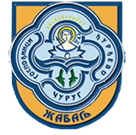 КОНКУРСНА ДОКУМЕНТАЦИЈА ЗА ЈАВНУ НАБАВКУ«Текуће одржавање објекта Основне школе „Жарко Зрењанин“ у Госпођинцима»Госпођинци, новембар 2019. годинеПредмет и врста поступка: Јавна набавка радова-„Текуће одржавање објекта Основне школе „Жарко Зрењанин“ у Госпођинцима“Отворени поступак јавне набавке,  конкурсна документација и Позив за достављање понуда објављени на Порталу јавних набавки дана : 01.11.2019. годинеКонкурсна документација има укупно 1/59 стране.Бр. набавке  : 2/2019Јавно отварање понуда дана 02.12.2019. године.На основу чл. 39. и 61. Закона о јавним набавкама („Сл. гласник РС” бр. 124/2012, 14/2015 и 68/2015, у даљем тексту: Закон), чл. 6. Правилника о обавезним елементима конкурсне документације у поступцима јавних набавки и начину доказивања испуњености услова („Сл. гласник РС” бр. 86/2015, 41/2019), Одлуке о покретању поступка јавне набавке број 06-809 од 01.11.2019. године и Решења образовању комисијеза јавну набавку број 06-810 од 01.11.2019. године, припремљена је:КОНКУРСНА ДОКУМЕНТАЦИЈАза јавну набавку радова у отвореном поступку – Текуће одржавање објекта Основне школе „Жарко Зрењанин“ из Госпођинаца ЈН бр. 2/2019Конкурсна документација садржи:I  ОПШТИ ПОДАЦИ О ЈАВНОЈ НАБАВЦИ1.Подаци о наручиоцуНаручилац: Основна школа ''Жарко Зрењанин'', Адреса:21237 Госпођинци, Ул. Бранка Радичевића, бр. 562. Врста поступка јавне набавкеПредметна јавна набавка се спроводи у отвореном поступку јавне набавке у складу са Законом и подзаконским актима којима се уређују јавне набавке. Такође приликом извршења уговора Понуђач је дужан да се придржава одредаба Закона о планирању и изградњи("Сл. гласник РС", бр. 72/2009, 81/2009 - испр., 64/2010 – одлука УС, 24/2011, 121/2012, 42/2013 - одлука УС, 50/2013 - одлука УС, 98/2013 - одлука УС, 132/2014 и 145/2014) и Посебних узанси о грађењукао идругих позитивних прописа и посебних услова одређених овом конкурсном документацијом, правила струке као и добрих  пословних обичаја.3. Предмет јавне набавкеПредмет ове јавне набавке јесу радови на Текућем одржавању објекта Основне школе „Жарко Зрењанин“ у Госпођинцима.4. Напомена уколико је у питању резервисана јавна набавкаНије у питању резервисана јавна набавка5. Циљ поступка:Поступак јавне набавке се спроводи ради закључења уговора о јавној набавци.6.Контакт Лице за контакт: Дарко ВранешевићЕ -mail адреса: skolagospodjinci@gmail.comПОСЕБНА НАПОМЕНА : Постоји могућност да потенцијални Понуђачпосети локацију која је предмет јавне набавке и стекне увид у све информације које су неопходне за припрему понуде као и да се упозна са свим условима испоруке радова, како они не би могли бити основ за било какве накнадне промене у цени. Заинтересовани потенцијални понуђачи могу да извршеобилазак локације најкасније 5 дана пре утврђеног рока за подношење понуда, уз обавезну најаву 2 дана раније.Обилазак локације јеограничен временским периодом од најкасније пет дана пре истека рока за подношење понуда.Приликом обиласка локације, представник наручиоца својим потписом оверава понуђачу Образац изјава о обиласку локације – (Образац изјаве број X), који је саставни део конкурсне документације.II  ПОДАЦИ О ПРЕДМЕТУ ЈАВНЕ НАБАВКЕ1. Предмет јавне набавкеПредмет ове јавне набавке јесурадови на Текућем одржавању објекта Основне школе „Жарко Зрењанин“ у Госпођинцима.Ознака из општег речника набавке: 45400000 – Завршни грађевински радови, 45420000 - Радови на уградњи столарије, 45421160 - Браварски радови, 45232460 - Санитарни радови, 45324000 - Постављање гипсаних плоча, 45317000 - Остали електроинсталатерски радови.2. ПартијеНабавка није обликована по партијамаIII  ВРСТА, ТЕХНИЧКЕ КАРАКТЕРИСТИКЕ, КВАЛИТЕТ, КОЛИЧИНА И ОПИС ДОБАРА, РАДОВА ИЛИ УСЛУГА, НАЧИН СПРОВОЂЕЊА КОНТРОЛЕ И ОБЕЗБЕЂИВАЊА ГАРАНЦИЈЕ КВАЛИТЕТА, РОК ИЗВРШЕЊА ИЛИ ИСПОРУКЕ ДОБАРА, ЕВЕНТУАЛНЕ ДОДАТНЕ УСЛУГЕ И СЛ.1.Техничке спецификације-Врста, техничке карактеристике, количина и опис предмета јавне набавке.Предметни радови на Текућем одржавању објекта Основне школе „Жарко Зрењанин“ у Госпођинцима дефинисани су у табели у оквиру колоне „Опис радова“, а потребне количине материјала у исказаним јединицама мере за реализацију радова дефинисани су оквиру колоне „Количина“, односно у оквиру колоне „Јединица мере“.2. КвалитетПотребно је да се извођач радова приликом извршења јавне набавке придржава одредаба  Закона о облигационим односима, Закона о планирању и изградњи и Посебних узанси о грађењу,  других позитивних прописа и посебних услова одређених овом конкурсном документацијом, правила струке као и добрих  пословних обичаја.3.Начин спровођења контроле и обезбеђивања гаранције квалитетаНаручилац је дужан да Извођача обавести о дану прегледа изведених радова, као и о обавезама и примедбама утврђеним записником о извршеном прегледу.Извођач је дужан да у целости поступи по примедбама надзорног органа Наручиоца и то у року утврђеном записником о прегледу.Ако Извођач не поступи по наведеним примедбама у утврђеном року, Наручилац је овлашћен да сам или преко другог извођача отклони утврђене недостатке и то о трошку Извођача.Извођач је дужан да отпочне извођење радова у року 8 (осам) дана од дана уплате аванса, односно даном увођења у посао.Радови морају се реализовати у року од 60 дана од дана отпочињања извођења радова.4. Место испорукеОсновнa школa „Жарко Зрењанин“ у Госпођинцима.IV  ТЕХНИЧКА ДОКУМЕНТАЦИЈА И ПЛАНОВИУ овој јавној набавци не постоји.V  УСЛОВИ ЗА УЧЕШЋЕ У ПОСТУПКУ ЈАВНЕ НАБАВКЕ ИЗ ЧЛ. 75. И 76. ЗАКОНА И УПУТСТВО КАКО СЕ ДОКАЗУЈЕ ИСПУЊЕНОСТ ТИХ УСЛОВА1. УСЛОВИ ЗА УЧЕШЋЕ У ПОСТУПКУ ЈАВНЕ НАБАВКЕ ИЗ ЧЛ. 75. И 76. ЗАКОНА И УПУТСТВО КАКО СЕ ДОКАЗУЈЕ ИСПУЊЕНОСТ УСЛОВА1.1. ОБАВЕЗНИ УСЛОВИПраво на учешће у поступку предметне јавне набавке има понуђач који испуњава обавезне услове за учешће, дефинисане чланом 75. ЗЈН, а испуњеност обавезних услова за учешће у поступку предметне јавне набавке, понуђач доказује на начин дефинисан у следећој табели, и то:Уколико понуду подноси група понуђача понуђач је дужан да за  сваког члана групе достави наведене доказе да испуњава услове из члана 75. став 1. тач. 1) до 4). Закона о ЈН.Услов из члана 75.став 1. тачка 5) овог закона дужан је да испуни понуђач из групе понуђача којем је поверено извршење дела набавке за који је неопходна испуњеност тог условаДодатне услове група понуђача испуњава заједно.Уколико понуђач подноси понуду са подизвођачем, понуђач је дужан да за подизвођача достави доказе да испуњава обавезне услове из члана 75. став 1. тач. 1) до 4) Закона о јавним набавкама, а доказ о испуњености услова из члана 75. став 1. тачка 5.Закона за део набавке који ће извршити преко подизвођача.Ако је за извршење дела јавне набавке чија вредност не прелази 10% укупне вредности јавне набавке потребно испунити обавезан услов из члана 75.став 1. тачка 5) овог закона, понуђач може доказати испуњеност тог услова преко подизвођача којем је поверио извршење тог дела набавке.Понуђач, односно добављач у потпуности одговара наручиоцу за извршење обавеза из поступка јавне набавке, односно за извршење уговорних обавеза, без обзира на број подизвођача.Добављач не може ангажовати као подизвођача лице које није навео у понуди, у супротном наручилац ће реализовати средство обезбеђења и раскинути уговор, осим ако би раскидом уговора наручилац претрпео знатну штету.Наручилац може пре доношења одлуке о додели уговора да тражи од понуђача, чија је понуда оцењена као најповољнија, да достави на увид оригинал или оверену копију свих или појединих доказа о испуњености услова.Ако понуђач у остављеном примереном року, који не може бити краћи од 5 дана, не достави на увид оригинал или оверену копију тражених доказа, наручилац ће његову понуду одбити као неприхватљиву.1.2.ДОДАТНИ УСЛОВИПонуђач који учествује у поступку предметне јавне набавке мора испунити додатне услове за учешће у поступку јавне набавке, дефинисане овом конкурсном документацијом,а испуњеност додатних услова понуђач доказује на начин дефинисан у наредној табели, и то:Понуђач је дужан да без одлагања писмено обавести наручиоца о било којој промени у вези са испуњеношћу услова из поступка јавне набавке, која наступи до доношења одлуке, односно закључења уговора, односно током важења уговора о јавној набавци и да је документује на прописани начин.Наручилац може пре доношења Одлуке о додели уговора да затражи од понуђача, чија је понуда оцењена као најповољнија, да достави копију доказа о испуњености услова, а може и да затражи на увид оригинал или оверену копију свих или појединих доказа о испуњености услова.Ако понуђач у остављеном, примереном року који не може бити краћи од пет дана, не достави тражене доказе, наручилац ће његову понуду одбити као неприхватљиву.2. Понуђач није дужан да доставља доказе који су јавно доступни на интернет страницама надлежних органа, и то:доказ из члана 75. став 1. тачка 1) ЗЈН понуђачи који су регистровани у регистру који води Агенција за привредне регистре не морају да доставе, јер је јавно доступан на интернет страници Агенције за привредне регистре - www. apr.gov.rs (Наручилац неће одбити понуду као неприхватљиву, уколико не садржи доказ одређен конкурсном документацијом, ако понуђач наведе у понуди интернет страницу на којој су подаци који су тражени у оквиру услова јавно доступни).Понуђачи који су регистровани у Регистру понуђача који води Агенција за привредне регистре не достављају доказе о испуњености услова из члана 75. став 1. тачке1) до 4) ЗЈН, сходно чл. 78. ЗЈН.Понуђач је у обавези да на посебном меморандуму наведе да се доказ да се налази уписан у „Регистар понуђача“, налази на интернет страници АПР-а. (Наручилац неће одбити понуду као неприхватљиву, уколико не садржи доказ одређен конкурсном документацијом, ако понуђач наведе у понуди интернет страницу на којој су подаци који су тражени у оквиру услова јавно доступни).Понуђач није у обавези да доставља доказ додатног Финансијског капацитета, услов под редним бројем 1.б). наведен у табеларном приказу додатних услова - уколико су подаци јавно доступни на интернет страници Народне банке Србије - у том случају понуђач на свом меморандуму наводи доказ и интернет страну на којој су наведени подаци доступни.Уколико је доказ о испуњености услова електронски документ, понуђач доставља копију електронског документа у писаном облику, у складу са законом којим се уређује електронски документ.Ако се у држави у којој понуђач има седиште не издају тражени докази, понуђач може, уместо доказа, приложити своју писану изјаву, дату под кривичном и материјалном одговорношћу оверену пред судским или управним органом, јавним бележником или другим надлежним органом те државе.Ако понуђач има седиште у другој држави, наручилац може да провери да ли су документи којима понуђач доказује испуњеност тражених услова издати од стране надлежних органа те државе.VIКРИТЕРИЈУМ ЗА ИЗБОР НАЈПОВОЉНИЈЕ ПОНУДЕКритеријум за доделу уговора: Оцењивање и рангирање понуда заснива се на критеријуму “најнижа понуђена цена”.Елементи критеријума, односно начин на основу којих ће наручилац извршити доделу уговора у ситуацији када постоје две или више понуда са једнаким бројем пондера или истом понуђеном ценом Уколико постоје две или више понуда са једнаком ценом као најповољнија понуда изабраће се понуда понуђача који је дао најдужи гарантни рок.Уколико су исти и цена и гарантни рок, изабраће се понуђач који понуди краћи рок завршетка радова. Уколико ни након примене горе наведеног резервног елемента критеријума није могуће донети одлуку о додели уговора, наручилац ће уговор доделити понуђачу који буде извучен путем жреба.Наручилац ће писмено обавестити све понуђаче који су поднели понуде о датуму када ће се одржати извлачење путем жреба.Жребом ће бити обухваћене само оне понуде које имају једнаку најнижу понуђену цену исти гарантни рок и исти рок испоруке.Извлачење путем жреба наручилац ће извршити јавно, у присуству понуђача, и то тако што ће називе понуђача исписати на одвојеним папирима, који су исте величине и боје, те ће све те папире ставити у провидну кутију одакле ће извући само један папир.Понуђачу чији назив буде на извученом папиру ће бити додељен уговор.Понуђачима који не присуствују овом поступку, наручилац ће доставити записник извлачења путем жреба.VII ОБРАСЦИ КОЈИ ЧИНЕ САСТАВНИ ДЕО ПОНУДЕСаставни део понуде чине следећи обрасци:Образац понуде (Образац 1);Образац структуре понуђене цене, са упутством како да се попуни (Образац 2); Образац трошкова припреме понуде (Образац 3); Образац изјаве о независној понуди (Образац 4);Образац изјаве понуђача о испуњености услова за учешће у поступку јавне набавке - чл. 75. став 2. ЗЈН, наведених овом конурсном докумнтацијом, (Образац 5);Образац изјаве подизвођача о испуњености услова за учешће у поступку јавне набавке  - чл. 75.став 2. ЗЈН, наведених овом конкурсном документацијом (Образац 6);ОБРАЗАЦ ТЕХНИЧКА ОПРЕМЉЕНОСТ (Образац 7);ОБРАЗАЦ КАДРОВСКА СТРУКТУРА (Образац 8);ОБРАЗАЦ „СПИСАК НАЈВАЖНИЈИХ ИСПОРУЧЕНИХ ДОБАРА“(Образац 9).(ОБРАЗАЦ 1)ОБРАЗАЦ ПОНУДЕПонуда бр________________ од________2019.године, за јавну набавку „Текуће одржавање објекта Основне школе „Жарко Зрењанин“ у  Госпођинцима“, ЈН број 2/20191.ОПШТИ ПОДАЦИ О ПОНУЂАЧУ 2.ПОНУДУ ПОДНОСИ:Напомена:заокружити начин подношења понуде и уписати податке о подизвођачу, уколико се понуда подноси са подизвођачем, односно податке о свим учесницима заједничке понуде, уколико понуду подноси група понуђача3) ПОДАЦИ О ПОДИЗВОЂАЧУНапомена:Табелу „Подаци о подизвођачу“ попуњавају само они понуђачи који подносе  понуду са подизвођачем, а уколико има већи број подизвођача од места предвиђених у табели, потребноје да се наведени образац копира у довољном броју примерака, да се попуни и достави за сваког подизвођача.4) ПОДАЦИ О УЧЕСНИКУ  У ЗАЈЕДНИЧКОЈ ПОНУДИНапомена:Табелу „Подаци о учеснику у заједничкој понуди“ попуњавају само они понуђачи који подносе заједничку понуду, а уколико има већи број учесника у заједничкој понуди од места предвиђених у табели, потребно је да се наведени образац копира у довољном броју примерака, да се попуни и достави за сваког понуђача који је учесник у заједничкој понуди.5) ОПИС ПРЕДМЕТА НАБАВКЕ -Текуће одржавање објекта Основне школе „Жарко Зрењанин“ у Госпођинцима.Датум Понуђач                                                                                                                                     ___________________ ___________________Напомене:„Образац понуде“ понуђач мора да попуни и потпише, чиме потврђује да су тачни подаци који су у обрасцу понуде наведени. Уколико понуђачи подносе заједничку понуду, група понуђача може да се определи да образац понуде потписују сви понуђачи из групе понуђача или група понуђача може да одреди једног понуђача из групе који ће попунити, потписати образац понуде.(ОБРАЗАЦ 2)ОБРАЗАЦ СТРУКТУРЕ ЦЕНЕ СА УПУТСТВОМ КАКО ДА СЕ ПОПУНИПОНУЂАЧА _______________________________________________у поступку јавне набавке у отвореном поступку број 2/2019„Текуће одржавање објекта Основне школе „Жарко Зрењанин“ у Госпођинцима“Понуђеним ценама понуђач тврди и доказује наручиоцу да је предвидео све своје трошкове које ће имати у реализацији набавке.Основни елементи структуре понуђене цене у предметној јавној набавци су:УПУТСТВО О ПОПУЊАВАЊУ ОБРАСЦА:У колони 5. понуђач уписује једничну цену, без ПДВ-а, У колони 6. понуђач уписује једничну цену, са ПДВ-ом,У колони 7. понуђач уписује износ укупно , без ПДВ-а, износ се добија множењем количине и јединичне цене без ПДВ-а.У колони 8. понуђач уписује износ укупно , са ПДВ-ом, износ се добија множењем количине и јединичне цене са ПДВ-ом.У реду који носе назив „УКУПНА ВРЕДНОСТ РАДОВА“, уписије се износ укупно без ПДВ-а и са ПДВ-ом, као збир свих ставки дефинисаних у обрасцу.(ОБРАЗАЦ 3) ОБРАЗАЦ ТРОШКОВА ПРИПРЕМЕ ПОНУДЕУ складу са чланом 88.став 1. ЗЈН, понуђач ____________________________________ [навести назив понуђача], доставља укупан износ и структуру трошкова припремања понуде, како следи у табели:Трошкове припреме и подношења понуде сноси искључиво понуђач и не може тражити од наручиоца накнаду трошкова.Ако је поступак јавне набавке обустављен из разлога који су на страни наручиоца, наручилац је дужан да понуђачу надокнади трошкове израде узорка или модела, ако су израђени у складу са техничким спецификацијама наручиоца и трошкове прибављања средства обезбеђења, под условом да је понуђач тражио накнаду тих трошкова у својој понуди.Напомена: достављање овог обрасца није обавезно. (ОБРАЗАЦ 4)ОБРАЗАЦ ИЗЈАВЕ О НЕЗАВИСНОЈ ПОНУДИУ складу са чланом 26. ЗЈН, ________________________________________, (Назив понуђача)даје: ИЗЈАВУ О НЕЗАВИСНОЈ ПОНУДИПод пуном материјалном и кривичном одговорношћу потврђујем да сам понуду у поступку јавне набавкеТекуће одржавање објекта Основне школе „Жарко Зрењанин“ у Госпођинцима, бр 2/2019, поднео независно, без договора са другим понуђачима или заинтересованим лицима.Напомена: у случају постојања основане сумње у истинитост изјаве о независној понуди, наручулац ће одмах обавестити организацију надлежну за заштиту конкуренције. Организација надлежна за заштиту конкуренције, може понуђачу, односно заинтересованом лицу изрећи меру забране учешћа у поступку јавне набавке ако утврди да је понуђач, односно заинтересовано лице повредило конкуренцију у поступку јавне набавке у смислу ЗЈН којим се уређује заштита конкуренције.Мера забране учешћа у поступку јавне набавке може трајати до две године.Повреда конкуренције представља негативну референцу, у смислу члана 82.став 1. тачка 2) ЗЈН.Уколико понуду подноси група понуђача, Изјава мора бити потписана од стране овлашћеног лица сваког понуђача из групе понуђача(ОБРАЗАЦ 5)ОБРАЗАЦ ИЗЈАВЕ ПОНУЂАЧА  О ИСПУЊЕНОСТИ ОБАВЕЗНОГ УСЛОВА ЗА УЧЕШЋЕ У ПОСТУПКУ ЈАВНЕ НАБАВКЕ -  ЧЛ. 75. став 2. ЗЈНПод пуном материјалном и кривичном одговорношћу, као заступник понуђача, дајем следећу				И З Ј А В УПонуђач  _____________________________________________[навести назив понуђача]у поступку јавне набавкеТекуће одржавање објекта Основне школе „Жарко Зрењанин“ у Госпођинцима, број 2/2019, испуњава услов из чл. 75. став 2. ЗЈН, и то:Понуђач је поштовао обавезе које произлазе из важећих прописа о заштити на раду, запошљавању и условима рада, заштити животне средине и нема забрану обављања делатности која је на снази у време подношења понуде за предметну јавну набавку (чл. 75. ст. 2. ЗЈН);Место:_____________                                                            Понуђач:Датум:_____________                         _____________________                                                        Напомена:Уколико понуду подноси група понуђача, Изјава мора бити потписана од стране овлашћеног лица сваког понуђача из групе понуђача, на који начин сваки понуђач из групе понуђача изјављује да испуњава услов из члана 75. став 2. ЗЈН.(ОБРАЗАЦ 6)ОБРАЗАЦ ИЗЈАВЕ ПОДИЗВОЂАЧА  О ИСПУЊЕНОСТИ ОБАВЕЗНОГ УСЛОВА ЗА УЧЕШЋЕ У ПОСТУПКУ ЈАВНЕ НАБАВКЕ -  ЧЛ. 75. став 2. ЗЈНПод пуном материјалном и кривичном одговорношћу, као заступник подизвођача, дајем следећу				И З Ј А В УПодизвођач  _____________________________________________[навести назив подизвођача]у поступку јавне набавке Текуће одржавање објекта Основне школе „Жарко Зрењанин“ у Госпођинцимаброј 2/2019, испуњава услов из чл. 75. став 2. ЗЈН, и то:Подизвођач је поштовао обавезе које произлазе из важећих прописа о заштити на раду, запошљавању и условима рада, заштити животне средине и нема забрану обављања делатности која је на снази у време подношења понуде за предметну јавну набавку (чл. 75. ст. 2. ЗЈН).Место:_____________                                                            Подизвођач:Датум:_____________                    _____________________                                                        Напомена:Уколико понуђач подноси понуду са подизвођачем, Изјава мора бити потписана од стране овлашћеног лица подизвођача. 	(ОБРАЗАЦ 7)ОБРАЗАЦ ТЕХНИЧКА ОПРЕМЉЕНОСТПод пуномматеријалном и кривичном одговорношћу, понуђач________________________________изјављује да испуњава тражени технички капацитет:Место и датум:__________________                                                                           Понуђач:   ______________________ Потпис:_________________(ОБРАЗАЦ 8)ОБРАЗАЦ КАДРОВСКА СТРУКТУРАПод пуномматеријалном и кривичном одговорношћу, понуђач________________________________изјављује да испуњава тражени кадровски капацитетЛице које је одговорно за  квалитет извршених услуга јесте: ___________________________________.Напомена: Да располаже неопходним кадровским капацитетом и то са 15 запослених на одређено или неодређено време и то минимално 5 запослених електро струке, 2 инжењера, 4 изолатера, 4 молера и најмање једно лице са положеним стручним испитом о практичној оспособљености за обављање послова безбедности на раду.Следећи инжењери:1 дипл.грађ.инж. са лиценцом 411 или 410 запосленог на неодређено или одређено време који поседује важећу лиценцу за извођење радова.1 дипл.инж.електотехнике, са лиценцом 450 запосленог на одређено или неодређено време.Докази:За инжењера копија лиценце, важећа потврда инжењерске коморе и М образац.За остале запослене као доказ прилаже се М образац за сваког запосленог.М образац и Уверење о положеном стручном испиту о практичној оспособљености за обављање послова безбедности и здравља на раду.НАПОМЕНА: Понуђач може да има ангажовано правно лице или предузетника који имају лиценцу за обављање послова безбедности и здравља на раду издату од стране надлежног министарстав рада Републике Србије. Понуђач је дужан да достави Уговор о ангажовању правног лица односно предузетника и важећу лиценцу.П О Н У Ђ А Ч______________________                                                                                          ________________________(назив понуђача)                                                                                                             (потпис одговорног лица)(ОБРАЗАЦ 9)Образац „Списак најважнијих ИСПОРУЧЕНИХ ДОБАРА“Навести референтне наручиоце/купце којима је понуђач испоручивао у протекле 3 (три)  године, рачунајући  од дана објављивања Позива за подношење понудаизвео радове на текућем одржавању објеката и то  зидарске радове, столарске радове, браварске радове, сувомонтажне радове, поднополагачке радове, молерско фарбарске радове, електроинсталатерске радове у укупном износу од 20.000.000,00 динара без обрачунатог ПДВ.Такође, навести лице за контакт и телефонске бројеве код назначених наручилаца/купаца.Место и датум:__________________									ПОНУЂАЧ	                           _____________________VIII. УПУТСТВО ПОНУЂАЧИМА КАКО ДА САЧИНЕ ПОНУДУ1. ПОДАЦИ О ЈЕЗИКУ НА КОЈЕМ ПОНУДА МОРА ДА БУДЕ САСТАВЉЕНАПонуђач подноси понуду на српском језику.2. НАЧИН НА КОЈИ ПОНУДА МОРА ДА БУДЕ САЧИЊЕНАПонуђач понуду подноси непосредно или путем поште у затвореној коверти или кутији, затворену на начин да се приликом отварања понуда може са сигурношћу утврдити да се први пут отвара.На полеђини коверте или на кутији навести назив и адресу понуђача.У случају да понуду подноси група понуђача, на коверти је потребно назначити да се ради о групи понуђача и навести називе и адресу свих учесника у заједничкој понуди.Понуду доставити на адресу: Основна школа ''Жарко Зрењанин'', 21237 Госпођинци, Ул. Бранка Радичевића, бр. 56,са назнаком: ,,Понуда зајавну набавку- радови-Текуће одржавање објекта Основне школе „Жарко Зрењанин“ у Госпођинцима,ЈН бр2/2019-НЕ ОТВАРАТИ”Понуда се сматра благовременом уколико је примљена од стране наручиоца до 02.12.2019.године до 10.30 часова.Наручилац ће, по пријему одређене понуде, на коверти, односно кутији у којој се понуда налази, обележити време пријема и евидентирати број и датум понуде према редоследу приспећа.Уколико је понуда достављена непосредно наручилац ће понуђачу предати потврду пријема понуде.У потврди о пријему наручилац ће навести датум и сат пријема понуде.Понуда којунаручилац није примио у року одређеном за подношење понуда, односно која је примљена по истеку дана и сата до којег се могу понуде подносити, сматраће се неблаговременом.Понуда мора да садржи, попуњене и прописно оверене:Образац понуде (Образац 1); Образац структуре понуђене цене (Образац 2);Образац трошкова припреме понуде (Образац 3);Образац изјаве о независној понуди (Образац 4);Образац изјаве понуђача о испуњености услова за учешће у поступку јавне набавке - чл. 75. став 2. ЗЈН (Образац 5);Образац изјаве подизвођача о испуњености услова за учешће у поступку јавне набавке - чл. 75. став 2. ЗЈН(Образац 6), уколико понуђач подноси понуду са подизвођачем;Модел уговора (Образац IX);Образац техничка опремљеност(Образац 7)Образац кадровска структура (Образац 8)Образац Списак најважнијих испоручених добара (Образац 9)НАПОМЕНА: УЗ „ОБРАЗАЦ СПИСАК НАЈВАЖНИЈИХ ИСПОРУЧЕНИХ ДОБАРА“ ОБАВЕЗНО ПРИЛОЖИТИ: ФОТОКОПИЈУ УГОВОРА О ЈАВНОЈ НАБАВЦИ И ПРВУ И ПОСЛЕДЊУ СТРАНУ ОКОНЧАНЕ СИТУАЦИЈЕ И ПОТПИСАНУ И ОВЕРЕНУ ОД СТРАНЕ НАДЗОРНОГ ОРГАНА.У случају понуде са подизвођачем или заједничке понуде, поступити како је захтевано, у погледу доказивања услова из члана 75. и 76. закона.3. ПАРТИЈЕНабавка није обликована по партијама.4.ПОНУДА СА ВАРИЈАНТАМАПодношење понуде са варијантама није дозвољено.5. НАЧИН ИЗМЕНЕ, ДОПУНЕ И ОПОЗИВА ПОНУДЕУ року за подношење понуде понуђач може да измени, допуни или опозове своју понуду на начин који је одређен за подношење понуде.Понуђач је дужан да јасно назначи који део понуде мења односно која документа накнадно доставља.Измену, допуну или опозив понуде треба доставити на адресу: Основна школа ''Жарко Зрењанин'', 21237 Госпођинци, Ул. Бранка Радичевића, бр. 56 -са назнаком:„Измена понудеза јавну набавку -Текуће одржавање објекта Основне школе „Жарко Зрењанин“ из Госпођинаца,ЈН бр2/2019-НЕ ОТВАРАТИ”или„Допуна понудеза јавну набавку-Текуће одржавање објекта Основне школе „Жарко Зрењанин“ из Госпођинаца,ЈН бр2/2019-НЕ ОТВАРАТИ”или„Опозив понудезајавну набавку-Текуће одржавање објекта Основне школе „Жарко Зрењанин“ из Госпођинаца,ЈН бр2/2019-НЕ ОТВАРАТИ” или„Измена и допуна понудеза јавну набавку–Текуће одржавање објекта Основне школе „Жарко Зрењанин“ из ГоспођинацаЈН бр2/2019-НЕ ОТВАРАТИ”.На полеђини коверте или на кутији навести називи адресупонуђача.У случају да понуду подноси група понуђача, на коверти је потребно назначити да се ради о групи понуђача и навести називе и адресу свих учесника у заједничкој понуди.По истеку рока за подношење понуда понуђач не може да повуче нити да мења своју понуду.6. УЧЕСТВОВАЊЕ У ЗАЈЕДНИЧКОЈ ПОНУДИ ИЛИ КАО ПОДИЗВОЂАЧ Понуђач може да поднесе само једну понуду.Понуђач који је самосталноподнео понуду не може истовремено да учествује у заједничкој понуди или као подизвођач, нити исто лице може учествовати у више заједничких понуда.У Обрасцу понуде (поглавље VII-Образац 1), понуђач наводи на који начин подноси понуду, односно да ли подноси понуду самостално, или као заједничку понуду, или подноси понуду са подизвођачем.7. ПОНУДА СА ПОДИЗВОЂАЧЕМУколико понуђач подноси понуду са подизвођачем дужан је да у Обрасцу понуде(поглавље VIIОбразац 1)наведе дапонуду подноси са подизвођачем,проценат укупне вредности набавке који ће поверити подизвођачу,  а који не може бити већи од 50%, као и део предмета набавке који ће извршити преко подизвођача. Понуђач у Обрасцу понуденаводиназив и седиште подизвођача, уколико ће делимично извршење набавке поверити подизвођачу.Уколико уговор о јавној набавци буде закључен између наручиоца и понуђача који подноси понуду са подизвођачем, тај подизвођач ће бити наведен и у уговору о јавној набавци.Понуђач је дужан да за подизвођаче достави доказе о испуњености услова који су наведени у поглављуVконкурсне документације, у складу са упутством како се доказује испуњеност услова.Понуђач у потпуности одговара наручиоцу за извршење обавеза из поступка јавне набавке, односно извршење уговорних обавеза, без обзира на број подизвођача.Понуђач је дужан да наручиоцу, на његов захтев, омогући приступ код подизвођача, ради утврђивања испуњености тражених услова.8. ЗАЈЕДНИЧКА ПОНУДАПонуду може поднети група понуђача.Уколико понуду подноси група понуђача, саставни део заједничке понуде мора бити споразум којим се понуђачи из групе међусобно и према наручиоцу обавезују на извршење јавне набавке, а који обавезно садржи податке из члана 81.ст. 4. тач. 1)и 2) ЗЈН и то податке о: члану групе који ће бити носилац посла, односно који ће поднети понуду и који ће заступати групу понуђача пред наручиоцем, опису послова сваког од понуђача из групе понуђача у извршењу уговораГрупа понуђача је дужна да достави све доказе о испуњености услова који су наведени у поглављуV овеконкурсне документације, у складу са Упутством како се доказује испуњеност услова.Понуђачи из групе понуђача одговарају неограничено солидарно према наручиоцу.Задруга може поднети понуду самостално, у своје име, а за рачун задругара или заједничку понуду у име задругара.Ако задруга подноси понуду у своје име за обавезе из поступка јавне набавке и уговора о јавној набавци одговара задруга и задругари у складу са ЗЈН-ом.Ако задруга подноси заједничку понуду у име задругара за обавезе из поступка јавне набавке и уговора о јавној набавци неограничено солидарно одговарају задругари.9. НАЧИН И УСЛОВИПЛАЋАЊА, ГАРАНТНИ РОК, КАО И ДРУГЕ ОКОЛНОСТИ ОД КОЈИХ ЗАВИСИ ПРИХВАТЉИВОСТ ПОНУДЕ9.1. Захтеви у погледу начина, рока и услова плаћања.Наручилац се обавезује да Извођачу уговорену цену плати по следећој динамици:30% од вредности овог Уговора, исплатиће се након испостављања уредног предрачуна за плаћање аванса, изјаве о наменском коришћењу авансаи након достављања гаранције пословне банке за повраћај аванса у износу уговореног аванса без  пореза на додату вредност и  гаранције пословне банке  за добро извршење посла у складу са чланом 10. и 11. овог Уговора,  најкасније у року од 45 дана од дана испостављања, у складу са Законом о роковима измирења новчаних обавеза у комерцијалним трансакцијама  ( „Сл. Гласник РС“ број 119/2012, 68/2015 и 113/2017).	Исплаћени аванс правдаће се исплатом по привременим ситуацијама, сразмерно проценту 	примљеног аванса и вредности изведених радова, с тим што је Извођач у обавези да у целости 	изврши обрачун преосталог примљеног аванса у привременој ситуацији која претходи издавању 	окончане ситуације;До 60% од вредности овог Уговора, исплатиће се на основу испостављених привремених ситуација, на основу оверених листова грађевинске књиге и  јединичних цена из усвојене понуде, оверених и потписаних од стране Надзорног органа,  најкасније у року од 45 дана од дана испостављања, у складу са Законом о роковима измирења новчаних обавеза у комерцијалним трансакцијама  ( „Сл. Гласник РС“ број 119/2012, 68/2015 и 113/2017);Најмање 10% од вредности овог Уговора, исплатиће се на основу испостављене окончане ситуације на основу оверених листова грађевинске књиге и јединичних цена из усвојене понуде, оверених и потписаних од стране Надзорног органа, најкасније у року од 45 дана од дана испостављања, у складу са Законом о роковима измирења новчаних обавеза у комерцијалним трансакцијама ( „Сл. Гласник РС“ број 119/2012, 68/2015 и 113/2017), а након достављања гаранције за отклањање недостатака у гарантном року и након потписаног Записника о окончаном обрачуну. 	Извођач је дужан да у ситуацијама наведе број  Уговора.Плаћање ће се вршити на текући рачун Извођача радова који је назначио у уговору.Као даном пријема документа сматра се дан када је уредан документ за плаћање заведен у пријемној канцеларији Наручиоца. [мора бити складу саЗакономо роковима измирењановчаних обавеза у комерцијалним трансакцијама(„Сл. гласник РС” бр. 119/2012, 68/2015 и 113/2017).Плаћање се врши уплатом на рачун понуђача.Извођач је дужан да по завршетку уговорених радова поднесе Наручиоцу окончану ситуацију, као и грађевинску књигу и то у року до 10 дана од дана завршетка радова.9.2. Захтеви у погледу гарантног рока и квалитетаГаранција на изведене радове траје минимално 24 месеци од дана извршеног прегледа изведених радова.Извођач радова је дужан да у току гарантног рока, на први писмени позив Наручиоца, отклони о свом трошку све недостатке који се односе на уговорени квалитет изведених радова и уграђених материјала и опреме, а који нису настали неправилном употребом, као и сва оштећења проузрокована овим недостацима. Ако Извођач радова не приступи извршењу своје обавезе по пријему писменог позива од стране Наручиоца и не изврши ту обавезу у року датом у позиву, Наручилац је овлашћен да за отклањање недостатака ангажује друго правно или физичко лице, на терет Извођача радова, наплатом банкарске гаранције за отклањање недостатака у гарантном року.9.3.Захтев у погледу рока (испоруке добара, извршења услуге, извођења радова)Рок за извршење уговорених радова је60 дана од дана отпочињања извођења предметних радова, Извођач је дужан да отпочне извођење радова у у року 8 (осам) дана од дана уплате аванса, односно даном увођења у посао.9.4. Захтев у погледу рока важења понудеРок важења понуде обавезно се наводи у понуди и не може бити краћи од 60 дана од дана отварања понуда.Наручилац ће, у случају истека рока важења понуде, у писаном облику да затражи од понуђача продужење рока важења понуде.Понуђач који прихвати захтев за продужење рока важења понуде не може мењати понуду.У случају истека рока важења понуде, наручилац је дужан да у писаном облику затражи од понуђача продужење рока важења понуде.Понуђач који прихвати захтев за продужење рока важења понуде не може мењати понуду.10. ВАЛУТА И НАЧИН НА КОЈИ МОРА ДА БУДЕ НАВЕДЕНА И ИЗРАЖЕНА ЦЕНА У ПОНУДИЦена мора бити исказана у динарима, са и без пореза на додату вредност,с тимда ће сеза оцену понуде узимати у обзир Укупна исказана цена без пореза на додату вредност.Јединичне ценесу фиксне и не могу се мењати.Цена треба да буде изражена тако да обухвати све трошкове које понуђач има у реализацији предметне јавне набавке.Ако је у понуди исказана неуобичајено ниска цена, наручилац ће поступити у складу са чланом 92.Закона.Ако понуђена цена укључује увозну царину и друге дажбине, понуђач је дужан да тај део одвојено искаже у динарима.Измене током трајања уговораНаручилац може након закључења уговора о јавној набавци без спровођења поступка јавне набавке повећати обим предмета набавке, у случају да се током извршења измене конкретне околности, с тим да се вредност уговора може повећати максимално до 5% од укупне вредности првобитно закљученог уговора.Повећање обима предмета набавке не односи се на вишкове радова уколико су исти уговорени.Повећањем обима предмета набавке не може се мењати предмет набавке.Наручилац ће дозволити продужетак рока за извођење радова, ако наступе околности на које извођач радова није могао да утиче, а које се односе на: 1. прекид радова који трају дуже од 2 (два) дана, а нису изазван кривицом Извођача радова;2. ако наступе природни догађаји који имају карактер више силе (пожар, поплава, земљотрес и сл.); 3. временски услова, који онемогућавају извођење радова, на захтев Извођача и предлог стручног надзора;4. ако наступе ванредни догађаји везани за одбрану земље;5. због кашњења радова проузрокованих неиспуњењем уговорених обавеза Наручиоца;6. због прекида рада изазваног актом надлежног органа, за који није одговоран Извођач радова;7. било које обуставе радова које нису последице пропуста, нити кривице Извођача.Извођач ће одмах, без одлагања, усмено и у писаној, што обухвата и електронску форму, обавестити Наручиоца о настанку  околности  због којих радови могу да касне или да буду прекинути, најкасније 2 (два) дана пре истека рока за извођење радоваОбавештење треба да садржи детаље о узроцима и разлозима кашњења или прекида и захтев за продужење рока извођења радова. Надзорни орган кога именује Наручилац дужан је да одмах по пријему захтева за продужење рока размотри и оцени оправданост захтева за продужење рока о чему ће сачинити посебно образложено мишљење. Наручилац ће писменим путем, без одлагања, обавестити Извођача о донетој одлуци. Продужење рока биће утврђено одговарајућим Анексом уговора, у складу са чланом 115. ЗЈН.Уколико у току извођења радова буде дошло до прекида радова из разлога који не зависе од воље уговорних страна, а што ће се констатовати у грађевинском дневнику, доћи ће и до прекида у протеку рока за извођење радова.Уколико је Извођач пао у доцњу са извођењем радова, а није на уговорени начин поднео захтев за продужење рока, нема право на продужење рока због околности које су настале у време када је био у закашњењу, као и у случајевима када је у току извођења радова поступао супротно позитивним прописима, те је својим чињењем или нечињењем, на било који начин изазвао застој у роковима.11. ПОДАЦИ О ВРСТИ, САДРЖИНИ, НАЧИНУ ПОДНОШЕЊА, ВИСИНИ И РОКОВИМА ОБЕЗБЕЂЕЊА ИСПУЊЕЊА ОБАВЕЗА ПОНУЂАЧАI ПОНУЂAЧ ЈЕ У ОБAВЕЗИ ДA УЗ ПОНУДУ ДОСТAВИ:1.  Банкарску гаранцију за озбиљност понудеПонуђач је дужан да уз понуду достави банкарску гаранцију за озбиљност понуде. Банкарска гаранција за озбиљност понуде мора бити са клаузулом: безусловна, неопозива, без права на приговор и платива на први позив. Банкарска гаранција за озбиљност понуде издаје се у износу од 5% од укупне понуђене цене из понуде без обрачунатог ПДВ-а, и мора да важи најмање колико и важи и понуда. Поднета банкарска гаранција не може да садржи додатне услове за исплату, краће рокове од оних које одреди наручилац, мањи износ од оног који одреди наручилац или промењену месну надлежност за решавање спорова.Понуђач може поднети гаранцију стране банке само ако је тој банци додељен кредитни рејтинг коме одговара најмање ниво кредитног квалитета 3 (инвестициони ранг).Кредитни рејтинг додељује рејтинг агенција која се налази на листи подобних агенција за рејтинг коју је у складу са прописима објавила  Народна банка Србије или подобна рејтинг агенција која се налази на листи регистрованих и сертификованих рејтинг агенција коју је објавило Европско тело за хартије од вредности и тржишта (Europen Securities and Markets Authorities- ESMA).Наручилац  ће уновчити банкарску гаранцију за озбиљност понуде дату уз понуду у следећим случајевима:- уколико понуђач након истека рока за подношење понуда повуче или мења своју понуду;- уколико понуђач чија је понуда изабрана као најповољнија благовремено не потпише уговор о јавној набавци;- уколико изабрани понуђач не поднесе банкарску гаранцију за повраћај аванса и банкарску гаранцију за добрo извршење посла у складу са одредбама закљученог уговора.2.  Обавезујућеоргинал  писмо о намерама пословне банке да ће издати банкарску гаранцију за повраћај авансаПонуђач је дужан да уз понуду достави оригинал обавезујуће писмо о намерама банке, за издавање: безусловне, неопозиве, без права на приговор и плативе на први позив, банкарске гаранције за повраћај аванса, у износу од уговореног аванса од 30% од вредности уговора без ПДВ-а, са роком важења најмање 30 дана дужим од уговореног рока за извршење уговора, уколико Наручилац понуђачу додели уговор.  3. Обавезујућеоргинал писмо о намерама пословне банке да ће издати банкарску гаранцију  за добро извршење посла.Понуђач је дужан да уз понуду достави оригинал обавезујуће писмо о намерама банке, за издавање: безусловне, неопозиве, без права на приговор и плативе на први позив, банкарске гаранције за добро извршење посла у износу од 10 % од вредности уговора без ПДВ-а, са роком важења најмање 30 дана дужим од уговореног рока за извршење уговора, уколико Наручилац понуђачу додели уговор.  4. Обавезујућеоргинал писмо о намерама пословне банке да ће издати банкарску гаранцију  за отклањање грешака у гарантном року.Понуђач је дужан да уз понуду достави оригинал обавезујуће писмо о намерама банке, за издавање: безусловне, неопозиве, без права на приговор и плативе на први позив, банкарске гаранције за отклањање грешака у гарантном року у износу од 10 % од вредности уговора без ПДВ-а, са роком важења најмање 30 дана дужим од уговореног гарантног рока, уколико Наручилац понуђачу додели уговор.  Рок важења свих наведених писма о намерама банке мора бити најмање као и рок важења понудеУ случају да понуду подноси група понуђача све гаранције и писма о намерама банке за издавање банкарске гаранције доставља овлашћени члан групе (носилац посла) – представник групе понуђача или други понуђач из групе понуђача овлашћен Споразумом да може у име групе понуђача дати средства обезбеђења.II. Понуђач коме је додељен уговорДУЖАН ЈЕ ДА ДОСТАВИ1. Банкарску гаранцију за повраћај аванса, у тренутку закључења уговора, а најкасније у року од 10 дана од закључења уговора, која ће бити са клаузулама: безусловна, неопозива, без права на приговор и платива на први позив. Банкарска гаранција за повраћај аванса, издаје се у износу од30% од вредности уговора без ПДВ-а и роком важности најмање 30 дана дужим од уговореног рока за извршење уговора. Сви елементи гаранције морају бити употпуности усаглашени са конкурсном документацијом и закљученим уговором. Банкарска гаранција за повраћај аванса, не може да садржи додатне услове за исплату, краће рокове од оних које одреди наручилац, мањи износ од оног који одреди наручилац или промењену месну надлежност за решавање спорова.Aко се за време трајања уговора промене рокови за извршење уговорне обавезе, важност банкарске гаранције мора се продужити. Наручилац не може исплатити аванс пре него што прими тражено средство финансијског обезбеђења за повраћај авансног плаћања. Наручилац ће уновчити гаранцију за повраћај аванса, уколико Извођач не буде извршавао своје уговорене обавезе у роковима и на начин предвиђен уговором о јавној набавци.2. Банкарску гаранцију за добро извршење посла, у тренутку закључења уговора, а најкасније у року од 10 дана од закључења уговора, која ће бити са клаузулама: безусловна, неопозива, без права на приговор и платива на први позив. Банкарска гаранција за добро извршење посла, издаје се у износу од 10% од вредности уговора без ПДВ-а и роком важности најмање 30 дана дужим од уговореног рока за извршење уговора. Сви елементи гаранције морају бити употпуности усаглашени са конкурсном документацијом и закљученим уговором. Банкарска гаранција за добро извршење посла, не може да садржи додатне услове за исплату, краће рокове од оних које одреди наручилац, мањи износ од оног који одреди наручилац или промењену месну надлежност за решавање спорова.Aко се за време трајања уговора промене рокови за извршење уговорне обавезе, важност банкарске гаранције мора се продужити. Наручилац ће уновчити гаранцију за добро извршење посла, уколико Извођач не буде извршавао своје уговорене обавезе у роковима и на начин предвиђен уговором о јавној набавци.3. Банкарску гаранцију за отклањање грешака у гарантном року, понуђач предаје наручиоцу у тренутку примопредаје предмета уговора - извршења уговора, што ће бити констатовано Записником о примопредаји радова.Изабрани понуђач се обавезује да у тенутку примопредаје предмета јавне набавке преда наручиоцу банкарску гаранцију за отклањање грешака у гарантном року, која ће бити са клаузулама: безусловна, неопозива, без права на приговор и платива на први позив, у износу од 10% од вредности уговора без ПДВ-а и роком важности најмање 30 дана дужим од уговореног гарантног  рока. Банкарска гаранција за отклањање грешака у гарантном року, не може да садржи додатне услове за исплату, краће рокове од оних које одреди наручилац, мањи износ од оног који одреди наручилац или промењену месну надлежност за решавање спорова.Наручилац ће уновчити гаранцију за отклањање грешака у гарантном року, уколико Извођач не буде извршавао своје уговорене обавезе у роковима и на начин предвиђен уговором о јавној набавци, у гарантном року. Понуђач може поднети гаранције стране банке, само ако је тој банци додељен кредитни рејтинг коме   одговара најмање ниво кредитног квалитета 3 (инвестициони ранг). Кредитни рејтинг додељује рејтинг агенција, која се налази на листи подобних агенција за рејтинг коју је у складу са прописима објавила  Народна банка Србије или подобна рејтинг агенција која се налази на листи регистрованих и сертификованих рејтинг агенција коју је објавило Европско тело за хартије од вредности и тржишта (Europen Securities and Markets Authorities- ESMA).4.Извођач је дужан да у року од 7 (седам) дана од дана закључења Уговора осигура радове, материјал и опрему од уобичајених ризика до њихове пуне вредности и достави Наручиоцу полису осигурања, оригинал или оверену копију, са важношћу за цео период важења Уговора.Извођач радова је дужан да у року од 7 (седам) дана од дана закључења Уговора, достави Наручиоцу полису осигурања од одговорности према трећим лицима и стварима трећих лица, оригинал или оверену копију, са важношћу за цео период важења Уговора, у свему према важећим законским прописима.Извођач радова је такође дужан да у року од 7 (седам) од закључења Уговора, достави Наручиоцу полису осигурања од професионалне одговорности за штету коју може причинити другој уговорној страни, односно трећем лицу, приликом реализације Уговора, оригинал или оверену копију, у складу са важећим прописима.Измене услова осигурања не могу се вршити без претходног одобрења Наручиоца.Уколико се рок за извођење радова продужи, Извођач радова је обавезан да достави, пре истека уговореног рока, полисе осигурања из става 1., 2. и 3. овог члана, са новим периодом важења истих.12. ЗАШТИТА ПОВЕРЉИВОСТИ ПОДАТАКА КОЈЕ НАРУЧИЛАЦ СТАВЉА ПОНУЂАЧИМА НА РАСПОЛАГАЊЕ, УКЉУЧУЈУЋИ И ЊИХОВЕ ПОДИЗВОЂАЧЕ Предметна набавка не садржи поверљиве информације које наручилац ставља на располагање.13. ДОДАТНЕ ИНФОРМАЦИЈЕ ИЛИ ПОЈАШЊЕЊА У ВЕЗИ СА ПРИПРЕМАЊЕМ ПОНУДЕЗаинтересовано лице може, у писаном облику (путем поште на адресу наручиоца, електронске поште на e-mail skolagospodjinci@gmail.com, тражити од наручиоца додатне информације или појашњења у вези са припремањем понуде, при чему може да укаже наручиоцу и на евентуално уочене недостатке и неправилности у конкурсној документацији, У РАДНО ВРЕМЕ ОД 07-15 ЧАСОВА СВАКИМ РАДНИМ ДАНОМ, најкасније пет дана пре истека рока за подношење понуде. Наручилац је дужан да у року од 3 (три) дана од дана пријема захтева за додатним информацијама или појашњењима конкурсне документације, одговор објави на Порталу јавних набавки и на својој интернет страници.Додатне информације или појашњења упућују се са напоменом „Захтев за додатним информацијама или појашњењима конкурсне документације, ЈН бр 2/2019.Ако наручилац измени или допуни конкурсну документацију 8 или мање дана пре истека рока за подношење понуда, дужан је да продужи рок за подношење понуда и објави обавештење о продужењу рока за подношење понуда.По истеку рока предвиђеног за подношење понуда наручилац не може да мења нити да допуњује конкурсну документацију.Тражење додатних информација или појашњења у вези са припремањем понуде телефоном није дозвољено.Комуникација у поступку јавне набавке врши се искључиво на начин одређен чланом 20.Закона. Комуникација у поступку јавне набавке врши се искључиво на начин одређен чланом 20. ЗЈН,  и то: - путем електронске поште или поште, као и објављивањем од стране наручиоца на Порталу јавних набавки и на својој интернет страници; - ако је документ из поступка јавне набавке достављен од стране наручиоца или понуђача путем електронске поште, страна која је извршила достављање дужна је да од друге стране захтева да на исти начин потврди пријем тог документа, што је друга страна дужна да то и учини када је то неопходно као доказ да је извршено достављање.14. ДОДАТНА ОБЈАШЊЕЊА ОД ПОНУЂАЧА ПОСЛЕ ОТВАРАЊА ПОНУДА И КОНТРОЛА КОД ПОНУЂАЧА ОДНОСНО ЊЕГОВОГ ПОДИЗВОЂАЧА После отварања понуда наручилац може приликом стручне оцене понуда да у писаном облику захтева од понуђача додатна објашњења која ће му помоћи при прегледу, вредновању и упоређивању понуда, а може да врши контролу (увид) код понуђача, односно његовог подизвођача (члан 93.Закона).Уколико наручилац оцени да су потребна додатна објашњења или је потребно извршитиконтролу (увид) код понуђача, односно његовог подизвођача, наручилац ће понуђачу оставити примерени рок да поступи по позиву наручиоца, односно да омогући наручиоцу контролу (увид) код понуђача, као и код његовог подизвођача. Наручилац може уз сагласност понуђача да изврши исправке рачунских грешака уочених приликом разматрања понуде по окончаном поступку отварања.У случају разлике између јединичне и укупне цене, меродавна је јединична цена.Ако се понуђач не сагласи са исправком рачунских грешака, наручилац ће његову понуду одбити као неприхватљиву.15. ПОШТОВАЊЕ ОБАВЕЗА КОЈЕ ПРОИЗИЛАЗЕ ИЗ ВАЖЕЋИХ ПРОПИСА Понуђач је дужан да у оквиру своје понуде достави изјаву дату под кривичном и материјалном одговорношћу да је поштовао све обавезе које произилазе из важећих прописа о заштити на раду, запошљавању и условима рада, заштити животне средине и нема забрану обављања делатности која је на снази у време подношења понуде за предметну јавну набавку (Образац 5. у поглављу VII ове конкурсне документације).16. КОРИШЋЕЊЕ ПАТЕНТА И ОДГОВОРНОСТ ЗА ПОВРЕДУ ЗАШТИЋЕНИХ ПРАВА ИНТЕЛЕКТУАЛНЕ СВОЈИНЕ ТРЕЋИХ ЛИЦАНакнаду за коришћење патената, као и одговорност за повреду заштићених права интелектуалне својине трећих лица сноси понуђач.17. НАЧИН И РОК ЗА ПОДНОШЕЊЕ ЗАХТЕВА ЗА ЗАШТИТУ ПРАВА ПОНУЂАЧА СА УПУТСТВОМ О УПЛАТИ ТАКСЕ ИЗ ЧЛАНА 156. ЗАКОНА.Захтев за заштиту права може да поднесе понуђач, односно свако заинтересовано лице које има интерес за доделу уговора у конкретном поступку јавне набавке и који је претрпео или би могао да претрпи штету због поступања наручиоца противно одредбама овог ЗЈН.Захтев за заштиту права подноси се наручиоцу, а копија се истовремено доставља Републичкој комисији за заштиту права у поступцима јавних набавки (у даљем тексту: Републичка комисија). Захтев за заштиту права се доставља наручиоцу непосредно, електронском поштом на e-mail: skolagospodjinci@gmail.com или препорученом пошиљком са повратницом на адресу наручиоца.Захтев за заштиту права може се поднети у току целог поступка јавне набавке, против сваке радње наручиоца, осим ако ЗЈН није другачије одређено.О поднетом захтеву за заштиту права наручилац обавештава све учеснике у поступку јавне набавке, односно објављује обавештење о поднетом захтеву на Порталу јавних набавки и на интернет страници наручиоца, најкасније у року од два дана од дана пријема захтева.Захтев за заштиту права којим се оспорава врста поступка, садржина позива за подношење понуда или конкурсне документације сматраће се благовременим ако је примљен од стране наручиоца најкасније три дана пре истека рока за подношење понуда, без обзира на начин достављања и уколико је подносилац захтева у складу са чланом 63.став 2. ЗЈН указао наручиоцу на евентуалне недостатке и неправилности, а наручилац исте није отклонио.Захтев за заштиту права којим се оспоравају радње које наручилац предузме пре истека рока за подношење понуда, а након истека рока из претходног става, сматраће се благовременим уколико је поднет најкасније до истека рока за подношење понуда.После доношења одлуке о додели уговора из чл.108.ЗЈН или одлуке о обустави поступка јавне набавке из чл. 109. ЗЈН, рок за подношење захтева за заштиту права је пет дана од дана објављивања одлуке на Порталу јавних набавки.Захтевом за заштиту права не могу се оспоравати радње наручиоца предузете у поступку јавне набавке ако су подносиоцу захтева били или могли бити познати разлози за његово подношење пре истека рока за подношење понуда, а подносилац захтева га није поднео пре истека тог рока.Ако је у истом поступку јавне набавке поново поднет захтев за заштиту права од стране истог подносиоца захтева, у том захтеву се не могу оспоравати радње наручиоца за које је подносилац захтева знао или могао знати приликом подношења претходног захтева.Захтев за заштиту права не задржава даље активности наручиоца у поступку јавне набавке у складу са одредбама члана 150.овог ЗЈН. Захтев за заштиту права мора да садржи: 1) назив и адресу подносиоца захтева и лице за контакт;2) назив и адресу наручиоца; 3)податке о јавној набавци која је предмет захтева, односно о одлуци наручиоца; 4) повреде прописа којима се уређује поступак јавне набавке;5) чињенице и доказе којима се повреде доказују; 6) потврду о уплати таксе из члана 156. овог ЗЈН;7) потпис подносиоца. Валидан доказ о извршеној уплати таксе, у складу са Упутством о уплати таксе за подношење захтева за заштиту права Републичке комисије, објављеном на сајту Републичке комисије, у смислу члана 151.став 1. тачка 6) ЗЈН, је: 1. Потврда о извршеној уплати таксе из члана 156. ЗЈН која садржи следеће елементе: (1) да буде издата од стране банке и да садржи печат банке; (2) да представља доказ о извршеној уплати таксе, што значи да потврда мора да садржи податак да је налог за уплату таксе, односно налог за пренос средстава реализован, као и датум извршења налога. * Републичка комисија може да изврши увид у одговарајући извод евиденционог рачуна достављеног од стране Министарства финансија – Управе за трезор и на тај начин додатно провери чињеницу да ли је налог за пренос реализован.(3) износ таксе из члана 156. ЗЈН чија се уплата врши: 120.000,00 динара; (4) број рачуна: 840-30678845-06;(5) шифру плаћања: 153 или 253; (6) позив на број: подаци о броју или ознаци јавне набавке поводом које се подноси захтев за заштиту права;(7) сврха: ЗЗП; ............... [навести назив наручиоца]; јавна набавка ЈН 2/2019;. (8) корисник: буџет Републике Србије;(9) назив уплатиоца, односно назив подносиоца захтева за заштиту права за којег је извршена уплата таксе; (10) потпис овлашћеног лица банке, или2. Налог за уплату, први примерак, оверен потписом овлашћеног лица и печатом банке или поште, који садржи и све друге елементе из потврде о извршеној уплати таксе наведене под тачком 1, или3. Потврда издата од стране Републике Србије, Министарства финансија, Управе за трезор, потписана и оверена печатом, која садржи све елементе из потврде о извршеној уплати таксе из тачке 1, осим оних наведених под (1) и (10), за подносиоце захтева за заштиту права који имају отворен рачун у оквиру припадајућег консолидованог рачуна трезора, а који се води у Управи за трезор (корисници буџетских средстава, корисници средстава организација за обавезно социјално осигурање и други корисници јавних средстава), или4. Потврда издата од стране Народне банке Србије, која садржи све елементе из потврде о извршеној уплати таксе из тачке 1, за подносиоце захтева за заштиту права (банке и други субјекти) који имају отворен рачун код Народне банке Србије у складу са ЗЈН и другим прописом.Поступак заштите права регулисан је одредбама чл. 138. - 166. ЗЈН.18. РОК У КОЈЕМ ЋЕ УГОВОР БИТИ ЗАКЉУЧЕНУговор о јавној набавци ће бити закључен са понуђачем којем је додељен уговор у року до8 дана од дана истека рока за подношење захтева за заштиту права из члана 149.Закона. Изабрани понуђач је дужан да потпише уговор најкасније у року од 3 дана од када му је исти предат на потписивање.У случају да је поднета само једна понуда наручилац може закључити уговор пре истека рока за подношење захтеваза заштиту права, у складу са чланом 112.став 2. тачка5) Закона.Уколико понуђач којем је додељен уговор писмено одбије да закључи уговор о јавној набавци, или не достави потписан уговор у року од 3 дана од када га је примио, (од дана достављања уговора на потпис и оверу), наручилац може закључити уговор са првим следећим најповољнијим понуђачем, о чему ће објавити обавештење на Порталу јавних набавки и интернет страници наручиоца, а штету коју трпи наплатити се из приложених средстава обезбеђења.Модел Уговора ПОНУЂАЧ мора да:попуни,потпише сваку страну чиме потврђује да прихвата елементе модела уговора,Уколико понуду подноси група понуђача, свака страна модела уговора мора бити потписана и оверена од стране овлашћеног лица - носиоца посла.IX МОДЕЛ УГОВОРАНа основу члана 112. Закона о јавним набавкама (‘’Сл. гласник РС’’, број 124/2012, 14/2015 и 68/2015) и Одлуке о додели уговора број: ____________ од _._.2019.године, закључен је:Уговор о ИЗВОЂЕЊУ РадовАНА ТЕКУЋЕМ ОДРЖАВАЊУ ОБЈЕКТА ОСНОВНЕ ШКОЛЕ „ЖАРКО ЗРЕЊАНИН“у ГОСПОЂИНЦИМАизмеђу:Подизвођачи:1.______________________________________________________________________________2.______________________________________________________________________________Учесници у заједничкој понуди1.______________________________________________________________________________2.______________________________________________________________________________3.____________________________________________________________________________Уговорне стране претходно сагласно констатују да:-је Извођач изабран у поступку јавне набавке у отвореном поступку радова – «Текуће одржавање објекта Основне школе „Жарко Зрењанин“ у Госпођинцима », у складу са одредбама Закона о јавним набавкама («Службени гласник РС» број 124/2012, 14/2015 и 68/2015), по Одлуци о покретању поступка број _________ од _________2019.*године,редни бр ЈН 2/2019 и позиву објављеном уСлужбеном гласнику________, Порталу јавних набавки, portal.ujn.gov.rs, број огласа _________*дана______*2019. године и на сајту www.skolagospodjinci.edu.rs,-је Извођач  поднео Понуду  бр.________ од ________2019. године;-понуда Извођача у потпуности одговара захтевима које је Наручилац предвидео у конкурсној документацији.Уговорне стране су се надаље споразумеле о следећем:ПРЕДМЕТ УГОВОРАЧлан 1.Извођач се обавезује да за рачун Наручиоца изведе радове на текућем одржавању објекта Основне школе „Жарко Зрењанин“ у Госпођинцима.Радови који су предмет јавне набавке детаљно су одређени у конкурсној документацији (део IV Техничка документација и планови, Конкурсне документације) и у Опису радова у оквиру „Обрасца структуре цена“,са дефинисаним количинама, јединичним ценама и укупним ценама предметних радова.Наведене радове Извођач ће извести у свему према Конкурсној документацији-Опису радова и према својој понуди прихваћеној од стране Наручиоца под бројем _________ од ______2019.године, при чему је дужан да се придржава свих позитивних прописа и пословних обичаја који се односе на радове који су предмет уговора.Извођач гарантује под пуном материјалном и кривичном одговорношћу да ће се при извршењу овог уговора у свему придржаватитехничког описа радова.ОБАВЕЗЕ ИЗВОЂАЧА РАДОВАЧлан 2.Извођач радова је обавезан да пре увођења у посао изврши следеће:решењем именује одговорне извођаче радова, за све предвиђене врсте радова из Понуде и да иста достави Наручиоцу;достави Наручиоцу и стручном надзору на усвајање динамички план извођења уговорених радова са јасно назначеним активностима, чији су саставни делови: план ангажовања потребне радне снаге, план ангажовања потребне механизације и опреме на градилишту, план набавке потребног материјала и финансијски план реализације извођења радова;достави Наручиоцу средства финансијског обезбеђења и полисе осигурања у складу са одредбама овог Уговора.Члан 3.Извођач радова је дужан да: Обезбеди потребну радну снагу, материјал, грађевинску и другу опрему, изведе припремно-завршне, грађевинске, грађевинско-занатске, инсталатерске и друге радове, као и све друге активности неопходне за потпуно извршење радова који су предмет овог Уговора;Организује градилиште на начин којим ће се обезбедити приступ локацији, обезбеђење несметаног саобраћаја, заштита околине за све време извођења радова;О свом трошку обезбеди и истакне на видном месту градилишну таблу у складу са важећим прописима и упутствима Наручиоца;Обезбеди услове за извођење радова, према динамичком плану усвојеном од стране Наручиоца и стручног надзора; У току извођења радова одржава градилиште и редовно уклања сав отпадни материјал, тако да се Наручилац ослобађа свих одговорности према државним органима и трећим лицима што се тиче безбедности, прописа о заштити животне средине и радно-правних прописа за време укупног трајања извођења радова до предаје радова Наручиоцу;Да се строго придржава прописаних мера за заштиту здравља и безбедности на раду;Уредно води сву документацију предвиђену законом и другим прописима који регулишу ову област и обезбеђује доказ о квалитету извршених радова, уграђених материјала, инсталација и опреме; За опрему и материјале који се користе приликом извођења радова пре уградње обезбеди атесте, сертификате, потврде о пореклу робеи друга документа у складу са законом и достави их на увид стручном надзору и да на дан примопредаје радова, све гарантне листове за уграђене уређаје и опрему, као и упутства за руковање, записнички преда Наручиоцу;На погодан начин обезбеди и чува изведене радове, опрему и материјал од пропадања, оштећења, одношења или уништења све до примопредаје објекта;Отклони сву штету коју учини за време извођења радова;По завршеним радовима одмах писмено обавести Наручиоца и стручни надзор да је завршио радове и да је спреман за њихову предају; Учествује у примопредаји објекта и коначном обрачуну изведених радова;Отклони све недостатке по записнику Комисије за примопредају радова и коначни обрачун, у остављеном року;По напуштању простора градилишта уклони сав преостали материјал, опрему и све привремене градилишне инсталације;У складу са овим Уговором отклони све недостатке који се евентуално појаве у гарантном року;изврши и остале активности прописане важећим Законом о планирању и изградњи.Члан 4.Уговорне стране су сагласне да укупна уговорена вредност радова из члана 1. став 1. овог Уговораизноси _______________________динара, без урачунатог пореза на додату вредност, словима, __________________________________________________________________________,односно _______________________динара,  са урачунатимпорезом на додату вредност,словима____________________________________________________________________________. РОК ЗА ИЗВОЂЕЊЕ РАДОВАЧлан 5.Извођач радова је дужан да започне радове у року 8 (осам) дана од дана уплате аванса, односно даном увођења у посао. Рок за извођење радова почиње да тече даном увођења Извођача у посао од стране Наручиоца и Надзорног органа.Уколико Извођач радова не започне радове даном увођења у посао, Наручилац ће оставити накнадни рок до 10 (десет) дана да започне радове, а уколико Извођач радова ни у накнадном року не започне радове, Наручилац може раскинути овај Уговор, уз реализацију банкарске гаранције за добро извршење посла и повраћај аванса, као и захтевати од Извођача радовада накнади штету до износа стварне штете коју трпи.Року којем је Извођач дужан да заврши све уговорене радове је _____ дана (максимално60 дана) од дана отпочињања извођења предметних радова.Члан 6.Извођач радова има право на продужење уговореног рока у следећим случајевима:у случају прекида радова који трају дуже од 2 (два) дана, а није изазван кривицом Извођача радова;ако наступе природни догађаји који имају карактер више силе (пожар, поплава, земљотрес и сл.); због лоших временских услова, који онемогућавају извођење радова, на захтев Извођача и предлог стручног надзора;ако наступе ванредни догађаји везани за одбрану земље;због кашњења радова проузрокованих неиспуњењем уговорених обавеза Наручиоца;због прекида рада изазваног актом надлежног органа, за који није одговоран Извођач радова;било које обуставе радова које нису последице пропуста Извођача.Ако наступе околности из претходног става овог члана, Извођач радова их одмах уписује у грађевински дневник, а у року од 3 (три) дана од настанка узрока доставља захтев Наручиоцу за продужење уговореног рока за завршетак радова у писаној форми, уз сагласност и мишљење стручног надзора о оправданости захтева. Наручилац је обавезан да по наведеном захтеву донесе одлуку у року од 5 (пет) дана од пријема уредног захтева.Захтев за продужетак рока за извођење радова Извођач радова може поднети Наручиоцу пре истека уговореног рока из овог Уговора. Уколико Извођач радова упути Наручиоцу захтев за продужетак рока, након истека уговореног рока, такав захтев се неће разматрати.Уговорени рок ће бити продужен када уговорне стране сачине о томе Анекс Уговора у складу са чланом 115. Закона о јавним набавкама.Члан 7.Извођач радова је дужан да одмах писмено обавести Наручиоца о околностима које онемогућавају или отежавају извођење радова, о привременом обустављању радова и о настављању радова по престанку сметњи због којих је извођење радова обустављено.Извођач може привремено обуставити радове искључиво уз сагласност стручног надзора. Извођач радова је дужан да настави извођење радова по престанку сметње због које су радови обустављени.Период обуставе радова се констатује у грађевинском дневнику.Члан 8.Материјал који Извођач употребљава приликом извођења радова из овог уговора мора количински одговарати позицијама из „Описа радова“ дефинисаним у „Обрасцу структура цена“ као и техничким нормативима и стандардима.Извођач је дужан да, гарантује да, тамо где постоје, материјал који уграђује поседује потребне атесте о квалитету.Члан 9.Извођач је дужан да уредно води све прописане књиге о извођењу радова, где се констатују све релевантне чињенице везано за извршење конкретног посла.Наручилац, односно лице овлашћено од стране Наручиоца, надзорни орган је дужан да прегледа и овери грађевинску књигу у року до 10 дана од дана окончања радова.МЕРЕ ЗАШТИТЕ НА РАДУЧлан 10.Извођач је сагласан и у потпуности прихвата одговорност за предузимање мера  заштите на раду о свом трошку  и с тим у вези прихвата као уговорну обавезу:- да о свом трошку предузме мере техничке заштите за ову врсту радова, у свему према  одредбама Закона о безбедности и здрављу на раду (“Сл.гласник РС” број  101/2005, 91/2015 и 113/2017 - др. закон), Уредбе о безбедности и здрављу на раду на привременим или покретним градилиштима („Сл. гласник РС“ бр. 14/2009 и 95/2010) и Правилника о заштити на раду при извођењу грађевинских радова (“Сл.гласник РС“ број 53/97),-  да о свом трошку обезбеди надзор над спровођењем мера заштите на раду приликом извођења радова који су предмет овог Уговора.УГОВОРНА КАЗНАЧлан 11.У случају неиспуњења или несавесног или делимичног испуњења обавеза или кашњења у испуњењу уговорних обавеза, Наручилац има право да захтева уговорну казну, у висини до 10% од укупне вредности Уговора, без ПДВ-а.Уколико Извођач не изведе радове у уговореном року, Наручилац има право дана плати од Извођача уговорну казну од 3‰(трипромила) од укупне вредности Уговора без ПДВ, за сваки дан кашњења, а највише до 10% од укупне вредности Уговора, без ПДВ-а.Наручилац задржава право на наплату уговорне казне, без упућивања посебног обавештења Извођачу, односно, сматра се да је Извођач обавештен да ће се иста наплатити у наведеним случајевима.Захтеви за плаћање уговорне казне не искључују право на накнаду штете, уколико је обрачуната уговорена казна мања од претрпљене штете.Наручилац има право на раскид уговора, уколико се Извођач својом кривицом не придржава динамике извођења радова или уколико изводи радове који не задовољавају по квалитету.У случају из предходног става овог члана, Наручилац је овлашћен да радове повери другом извођачу, у складу са Законом о јавним набавкама, с тим да Извођач по овом Уговору сноси насталу штету, као и евентуалне разлике у цени радова, уколико оне буду веће од првобитно уговорених.Члан 12.Извођач радова је дужан да омогући вршење стручног надзора над извођењем радова.Извођач радова је дужан да поступи по свим основаним писменим примедбама Наручиоца и стручног надзора на квалитет изведених радова и уграђеног материјала и опреме и о свом трошку отклони недостатке и пропусте.Извођач радова је дужан да заједно са стручним надзором изврши сагледавање и анализу испуњења уговорених обавеза у погледу рокова усвојених динамичким планом и о томе сачини извештај.Извештај оверавају и потписују Извођач радова, одговорни извођачи радова и стручни надзор.Извођач радова доставља извештај Наручиоцу уз окончану ситуацију.У случају да Извођач радова не испуњава усвојен динамички план, обавезан је да уведе у рад више смена, продужи смену или уведе у рад више извршилаца, без права на повећање трошкова или посебну накнаду за то.Ако Извођач не поступи по наведеним примедбама у утврђеном року, Наручилац је овлашћен да сам или преко другог извођача отклони утврђене недостатке и то о трошку Извођача.Члан 13.Уговорне стране су сагласне да ће се плаћање  за изведене радовеизвршитина следећи начин:30% од вредности овог Уговора, исплатиће се након испостављања уредног предрачуна за плаћање аванса, изјаве о наменском коришћењу аванса и након достављања гаранције пословне банке за повраћај аванса у износу уговореног аванса без пореза на додату вредност и  гаранције пословне банке  за добро извршење посла у складу са чланом 10. и 11. овог Уговора,  најкасније у року од 45 дана од дана испостављања, у складу са Законом о роковима измирења новчаних обавеза у комерцијалним трансакцијама  ( „Сл. Гласник РС“ број 119/2012, 68/2015 и 113/2017).	Исплаћени аванс правдаће се исплатом по привременим ситуацијама, сразмерно проценту 	примљеног аванса и вредности изведених радова, с тим што је Извођач у обавези да у целости изврши обрачун преосталог примљеног аванса у привременој ситуацији која претходи издавању окончане ситуације;До 60% од вредности овог Уговора, исплатиће се на основу испостављених привремених ситуација, на основу оверених листова грађевинске књиге и  јединичних цена из усвојене понуде, оверених и потписаних од стране Надзорног органа,  најкасније у року од 45 дана од дана испостављања, у складу са Законом о роковима измирења новчаних обавеза у комерцијалним трансакцијама  ( „Сл. Гласник РС“ број 119/2012, 68/2015 и 113/2017);Најмање 10% од вредности овог Уговора, исплатиће се на основу испостављене окончане ситуације на основу оверених листова грађевинске књиге и јединичних цена из усвојене понуде, оверених и потписаних од стране Надзорног органа, најкасније у року од 45 дана од дана испостављања, у складу са Законом о роковима измирења новчаних обавеза у комерцијалним трансакцијама ( „Сл. Гласник РС“ број 119/2012, 68/2015 и 113/2017), а након достављања гаранције за отклањање недостатака у гарантном року и након потписаног Записника о окончаном обрачуну. 	Извођач је дужан да у ситуацијама наведе број  Уговора.	Извођач се обавезује да комплетну документацију неопходну за оверу привремених и окончане ситуације (листове грађевинске књиге, одговарајуће атесте за уграђени материјал и опрему, по потреби и другу документацију) достави лицу које врши стручни надзор – Надзорном органу.	Уговорне стране су сагласне да је Наручилац обавезан да плаћање врши уплатом на рачун Извођача  бр._________________*___, код ______________*____ банке. (*Попуњава понуђач)Извођач је дужан да по завршетку уговорених радова поднесе Наручиоцу окончану ситуацију, као и грађевинску књигу и то у року до 10 дана од дана завршетка радова.Члан 14.Аванс ће се правдати по привременим месечним ситуацијама, сразмерно проценту примљеног аванса и вредности изведених радова, с тим што је Извођач радова у обавези да у целости изврши обрачун преосталог износа примљеног аванса у привременој ситуацији која претходи издавању окончане ситуације.Привремене ситуације и окончану ситуацију Извођач радова испоставља у 6 (шест) примерака, на основу стварно изведених количина уговорених радова и уговорених јединичних цена.Привремене и окончана ситуација морају бити потписане и оверене од стране стручног надзора, одговорних извођача радова, Извођача радова и Наручиоца.Члан 15.Пре почетка извођења радова, Извођач радова је дужан да обавести Наручиоца о лицу које је одредио да руководи извођењем радова, који је одговоран за извршење и испуњење уговора у роковима - Одговорни извођач радова.Пре почетка извођења радова, Наручилац је дужан да обавести Извођача кога је овластио да врши стручни надзор над извођењем предметних радова.Члан 16.Извођач није овлашћен да предметне  радове уступи другом лицу.ГАРАНТНИ РОКЧлан 17.Гарантни рок за све изведене радовеи материјал износи ________месеци  (минимум  24 месеца ) и почиње да тече од дана извршеног квалитативног пријема истих и потписивања Записника о примопредаји и коначног обрачуна, а након достављања банкарске гаранције за отклањања грешака у гарантном року.Гарантни рок за уграђену опрему по гаранцији прозвођача, рачунајући од дана примопредаје - коначног извршења уговора.У гарантном року Извођач је обавезан да на свој терет отклони све недостатке на изведеним радовима  који су настали услед тога што се Извођач није држао својих обавеза у погледу квалитета радова и материјала.Уколико Извођач не поступи по захтевима Наручиоца у примереном року, исти има право да на терет Извођача отклоне утврђене недостатке ангажовањем другог Извођача.	Извођач радова је дужан да у току гарантног рока, на први писмени позив Наручиоца, отклони о свом трошку све недостатке који се односе на уговорени квалитет изведених радова и уграђених материјала и опреме, а који нису настали неправилном употребом, као и сва оштећења проузрокована овим недостацима. Ако се Извођач радова не одазове и не приступи извршењу наведене обавезе (из претходног става овог члана), по пријему писменог позива од стране Наручиоца, у року од 5 дана од дана пријема, и не изврши ту обавезу у року датом у позиву, Наручилац је овлашћен да за отклањање недостатака ангажује друго правно или физичко лице, на терет Извођача радова, наплатом банкарске гаранције за отклањање грешака у гарантном року.Уколико банкарска гаранција за отклањање грешака у гарантном року не покрива у потпуности трошкове настале поводом отклањања грешака из става 1. овог члана, Наручилац има право да од Извођача радова тражи накнаду штете.За штету и неисправности које настану услед деловања више силе, Извођач радова не сноси одговорност.КВАЛИТЕТ ИЗВЕДЕНИХ РАДОВАЧлан 18.За укупан уграђени материјал Извођач радова мора да има одговарајуће атесте и доказе о квалитету који се захтевају према важећим прописима у складу са техничком документацијом.Извођач радова је дужан да о свом трошку обави сва евентуална додатна испитивања материјала и контролу квалитета, уколико за тим постоји оправдана потреба.СРЕДСТВА ФИНАНСИЈСКОГ ОБЕЗБЕЂЕЊА И ПОЛИСЕ ОСИГУРАЊАЧлан 19.Извођач радова је обавезан да приликом потписивања Уговора, а најдаље у року од 10 (десет) дана од дана закључења Уговора, преда Наручиоцу: Гаранцију банке за повраћај аванса, која мора бити са клаузулама: безусловна, неопозива, без права на приговор и платива на први позив, у висини уговореног аванса од 30% од укупно уговорене цене без пореза на додату вредност са роком важности најмање 30 (тридесет) дана дужим од уговореног рока за извршење Уговора; Гаранцију банке за добро извршење посла, која мора бити са клаузулама: безусловна, неопозива, без права на приговор и платива на први позив, у висини од 10% од укупно уговорене цене без пореза на додату вредност са роком важности најмање 30 (тридесет) дана дужим од уговореног рока за извршење Уговора. Понуђач може поднети гаранције стране банке само ако је тој банци додељен кредитни рејтинг коме одговара најмање ниво кредитног квалитета 3 (инвестициони ранг).Кредитни рејтинг додељује рејтинг агенција која се налази на листи подобних агенција за рејтинг коју је у складу са прописима објавила  Народна банка Србије или подобна рејтинг агенција која се налази на листи регистрованих  и сертификованих рејтинг агенција коју је објавило Европско тело за хартије од вредности и тржишта (Europen Securities and Markets Authorities- ESMA).Наведене гаранције, не могу саржати додатне услове за исплату, краће рокове од оних које одреди Наручилац, мањи износ од оног који одреди Наручилац или промењену месну надлежност за решавање спорова.Гаранције морају гласити у корист Наручиоца.Ако се за време трајања овог Уговора промене рокови за извршење уговорене обавезе, Извођач радова је обавезан да продужи важење банкарских гаранција из става 1. овог члана.Висина банкарске гаранције за повраћај авансног плаћања се може смањити сразмерно изведеним радовима и износу којим је оправдан део примљеног аванса кроз привремене ситуације.Наручилац ће наплатити банкарске гаранције, уколико Извођач радова не буде извршавао своје уговорене обавезе у роковима и на начин предвиђен овим Уговором.Извођач радова је обавезан да приликом предаје изведених радова Наручиоцу преда гаранцију банке за отклањање грешака у гарантном року, која мора бити са клаузулама: безусловна, неопозива, без права на приговор и платива на први позив, у висини од 10% од вредности Уговора, без пореза на додату вредност са роком важности најмање 30 (тридесет) дана дужим од уговореног гарантног рока. Наручилац ће наплатити банкарску гаранцију за отклањање грешака у гарантном року уколико Извођач радова не буде извршавао своје уговорене обавезе у роковима и на начин предвиђен овим Уговором.Уколико Извођач радова не достави банкарску гаранцију за отклањање грешака у гарантном року, Наручилац ће наплатити банкарску гаранцију за добро извршење посла.Понуђач може поднети гаранције стране банке само ако је тој банци додељен кредитни рејтинг коме одговара најмање ниво кредитног квалитета 3 (инвестициони ранг).Кредитни рејтинг додељује рејтинг агенција која се налази на листи подобних агенција за рејтинг коју је у складу са прописима објавила  Народна банка Србије или подобна рејтинг агенција која се налази на листи регистрованих  и сертификованих рејтинг агенција коју је објавило Европско тело за хартије од вредности и тржишта (Europen Securities and Markets Authorities- ESMA).Наведена гаранција банке не може саржати додатне услове за исплату, краће рокове од оних које одреди Наручилац, мањи износ од оног који одреди Наручилац или промењену месну надлежност за решавање спорова.Гаранције морају гласити у корист Наручиоца.Извођач је дужан да у року од 7 (седам) дана од дана закључења Уговора осигура радове, материјал и опрему од уобичајених ризика до њихове пуне вредности и достави Наручиоцу полису осигурања, оригинал или оверену копију, са важношћу за цео период важења Уговора.Извођач радова је дужан да у року од 7 (седам) дана од дана закључења Уговора, достави Наручиоцу полису осигурања од одговорности према трећим лицима и стварима трећих лица, оригинал или оверену копију, са важношћу за цео период важења Уговора, у свему према важећим законским прописима.Извођач радова је такође дужан да у року од 7 (седам) од закључења Уговора, достави Наручиоцу полису осигурања од професионалне одговорности за штету коју може причинити другој уговорној страни, односно трећем лицу, приликом реализације Уговора, оригинал или оверену копију, у складу са важећим прописима.Измене услова осигурања не могу се вршити без претходног одобрења Наручиоца.Уколико се рок за извођење радова продужи, Извођач радова је обавезан да достави, пре истека уговореног рока, полисе осигурања из става 1., 2. и 3. овог члана, са новим периодом важења истих.ОБАВЕЗЕ НАРУЧИОЦАЧлан 20.Наручилац је дужан да:Преда Извођачу радова потребне сагласности и дозволе надлежних органа приликом потписивања Уговора, пре увођења у посао извођача;Обезбеди вршење стручног надзора у складу са важећим прописима;Решењем одреди лица која ће вршити стручни надзор над извођењем свих уговорених врста радова и иста достави Извођачу радова пре увођења у посао;Уведе Извођача радова у посао у присуству стручног надзора;Обезбеди Извођачу радова несметан приступ градилишту;У примереном року решава све захтеве Извођача радова, који су му упућени преко стручног надзора са мишљењем стручног надзора о предметном захтеву;Измири обавезе према Извођачу радова за изведене радове на основу окончане ситуације у складу са Уговором;Образује Комисију за примопредају радова и коначни обрачун и учествује у раду Комисије.УВОЂЕЊЕ ИЗВОЂАЧА РАДОВА У ПОСАОЧлан 21.Увођење Извођача радова у посао се врши у присуству представника Наручиоца и Извођача радова, одговорних извођача радова и стручног надзора.О увођењу Извођача радова у посао води се Записник који оверавају и потписују представници Наручиоца и Извођача радова, одговорни извођачи радова и стручни надзор.Датум увођења Извођача радова у посао констатује се у грађевинском дневнику.НЕУГОВОРЕНИ РАДОВИВишак и мањак радоваЧлан 22.Уколико се током извођења уговорених радова појави потреба за извођењем вишка радова, Извођач радова је дужан да о томе одмах, писменим путем, обавести Наручиоца и стручни надзор.Извођач радова није овлашћен да мења обим уговорених радова, односно да изведе вишак радова без писане сагласности Наручиоца и стручног надзора.Стручни надзор није овлашћен да доноси одлуке о вишковима радова, нити о питањима везаним за додатна плаћања, продужетак рока или измени материјала, без претходне писмене сагласности Наручиоца.Наручилац неће платити испостављену ситуацију за цену вишка радова за чије извођење не постоји писана сагласност Наручиоца.Члан 23.Извођач радова је обавезан да током извођења радова, а најкасније до коначног обрачуна, достави Наручиоцу, преко стручног надзора, преглед вишкова и мањкова радова са количинама и уговореним јединичним ценама. Стручни надзор је у обавези да провери основаност истог, описе позиција и количине и достави мишљење са детаљним образложењем сваке појединачне позиције Наручиоцу на усвајање, најкасније у року од 10 (десет) дана од дана пријема.По прихватању прегледа вишкова и мањкова радова од стране Наручиоца, са Извођачем радова ће се закључити Анекс овог Уговора, сагласно члану 115. ЗЈН, пре коначног обрачуна, односно испостављања оконачне ситуације.Након закључења Анекса уговора, Извођач радова се обавезује да у року од 7 (седам) дана од дана потписивања Анекса, преда Наручиоцу банкарску гаранцију за добро извршење посла, из члана 7. овог Уговора на вредност радова који се уговарају Анексом.Непредвиђени - додатни радовиЧлан 24.Извођач радова је обавезан да одмах по уоченој потреби за извођењем непредвиђених радова, а пре извођења истих, достави Наручиоцу, преко стручног надзора, захтев за извођење непредвиђених радова који мора да садржи:предмер и предрачун непредвиђених радова са јединичним ценама, оверен од стране стручног надзора;детаљне анализе цена непредвиђених радова.Стручни надзор проверава основаност потребе за извођењем непредвиђених радова, врши контролу предмера непредвиђених радова, описа позиција и количина и своје мишљење са детаљним образложењем сваке појединачне позиције доставља Наручиоцу најкасније у року од 10 (десет) дана од дана пријема захтева, ради предузимања радњи за уговарање непредвиђених радова у складу са чланом 36. Закона о јавним набавкама, а након добијеног позитивног мишљења Управе за јавне набавке о основаности примене преговарачког поступка. У поступку јавне набавке за уговарање додатних (непредвиђених) радова, Извођач радова је обавезан да достави у року из позива за подношење понуде, понуду за додатне радове (непредвиђене радове).Закључивањем уговора о извођењу додатних (непредвиђених) радова, Извођач радова стиче услов да започне извођење уговорених непредвиђених радова, као и право на наплату истих, након што их изведе. Стручни надзор није овлашћен да, без писaне сагласности Наручиоца, одлучује у име Наручиоца о цени, роковима, измени материјала који се уграђује и обиму непревиђених радова.Извођач радова је дужан да приступи извођењу хитних непредвиђених радова и пре закључења уговора о њиховом извођењу, уз сагласност стручног надзора уписом у грађевински дневник, уколико је њихово извођење нужно за стабилност објекта или за спречавање штете, а изазвани су ванредним и неочекиваним догађајима, који се нису могли предвидети у току израде техничке документације.Извођач радова и стручни надзор су дужни да, одмах по наступању ванредних и неочекиваних догађаја, усмено обавесте Наручиоца, а писмено у року од 24 сата. Наручилац ће, по добијању обавештења од стране Извођача радова и стручног надзора, приступити уговарању наведених радова, у складу са ставовима 2., 3. и 4. овог члана Уговора, а након добијеног позитивног мишљења Управе за јавне набавке о основаности примене преговарачког поступка.ИЗМЕНЕ ТОКОМ ТРАЈАЊА УГОВОРАЧлан 25.Наручилац може у складу са чланом 115. Закона о јавним набавкама („Сл. гласник РС“, бр.124/2012, 14/2015 и 68/2015), након закључења Уговора о јавној набавци без спровођења поступка јавне набавке повећати обим предмета набавке, с тим да се вредност уговора може повећати максимално до 5% од укупне вредности првобитно закљученог уговора.Повећање обима предмета набавке не односи се на вишкове радова уколико су исти уговорени.Повећањем обима предмета набавке не може се мењати предмет набавке.Члан 26.Извођач радова је дужан да у коначни обрачун изведених радова, обухвати и све уговорене вишкове, мањкове радова, као и радове за које се утврдило да се неће изводити, сагласном вољом обе уговорне стране на предлог стручног надзора.ПРИМОПРЕДАЈА ИЗВЕДЕНИХ РАДОВАЧлан 27.Комисију за примопредају радова и коначни обрачун формира Наручилац. Комисију чине представници Наручиоца и Извођача радова, стручни надзор и одговорни извођачи радова.Комисија ће у року од 7 (седам) дана од дана обавештења Извођача радова да су радови завршени приступити изради записника о примопредаји радова и записника о коначном обрачуну,који потписују сви чланови Комисије.Уколико Комисија за примопредају радова и коначни обрачун констатује примедбе на изведене радове, Извођач радова је у обавези да их отклони у року који предложи Комисија.Уколико Извођач радова у остављеном року не поступи по примедбама Комисије за примопредају радова и коначни обрачун, Наручилац може извршити наплату банкарске гаранције за добро извршење посла.РАСКИД УГОВОРАЧлан 28.Наручилац има право на једностран раскид Уговора у следећим случајевима:ако Извођач радова не започне радове најкасније до 10 (десет) дана од увођења у посао;ако Извођач радова својом кривицом касни са извођењем радова у односу на уговорену динамику више од 30 (тридесет) дана и не предузима одговарајуће мере и акције за скраћење и елиминацију кашњења;ако Извођач радова не изводи радове у складу са техничком документацијом за извођење радова;ако Извођач радова неквалитетно изводи радове;ако Извођач радова не поступа по налозима стручног органа у оквиру његових овлашћења;ако Извођач радова из неоправданих разлога прекине извођење радова и исте не настави по истеку рока од 7 (седам) дана, или ако одустане од даљег рада;ако Извођач радова није успео или је одбио да достави банкарску гаранцију за повраћај авансног плаћања и банкарску гаранцију за добро извршење посла.У случају једностраног раскида уговора Наручилац има право да за предметне радове ангажује другог извођача и активира банкарску гаранцију за озбиљност понуде, повраћај авансног плаћања и банкарску гаранцију за добро извршење посла.Извођач радова је у наведеном случају обавезан да надокнади Наручиоцу штету, која представља разлику између цене предметних радова по овом Уговору и цене радова новог извођача за те радове.Извођач радова може раскинути Уговор у случају неплаћања од стране Наручиоца у складу са одредбама овог Уговора.Уговор се раскида писаном изјавом која се доставља другој уговорној страни са отказним роком од 15 (петнаест) дана, од дана достављања изјаве. Изјава мора да садржи основ за раскид Уговора.Сву штету која настане раскидом Уговора о извођењу радова сноси она уговорна страна која је својим поступцима или разлозима довела до раскида Уговора.У случају раскида Уговора, Извођач радова је дужан да изведене радове обезбеди од пропадања, као и пресек изведених радова до дана раскида Уговора. На основу пресека изведених радова, усаглашеног од стране Наручиоца и Извођача радова, сачиниће се споразум о међусобним потраживањима.Трошкове сноси уговорна страна која је одговорна за раскид Уговора.ЗАВРШНЕ ОДРЕДБЕЧлан 29.Уговорне стране су сагласне да евентуалне спорове до којих дође током спровођења уговора решавају споразумно, а ако то не буде могуће, уговарају надлежност Привредног суда у Новом Саду.На питања која нису регулисана овим уговором примењиваће се одредбе Закона о облигационим односима, Закона о планирању и изградњи и Посебне узансе о грађењу.Члан 30.Уговорне стране сагласно изјављују да су уговор прочитале, разумеле и да уговорне одредбе у свему представљају израз њихове стварне воље.Члан 31.Извођач је сагласан и обавезује се да овај Уговор потпише,  овери и достави Наручиоцу  у року од 3 дана од дана када му је исти достављен на потписивање. Уговор  се сматра закљученим, ступа на снагу и примењује се даном потписивања и овере од стране овлашћених лица обе уговорне стране. Члан 32.Уговор је сачињен у 6 (шест) истоветних  примерака, за сваку уговорну страну по 3 (три) примерка.Дарко Вранешевић	Напомена: Попунити сва празна поља, док се места означена звездицом не попуњавају. Својим потписом понуђач потврђује да прихвата све одредбе уговора.Уговор се сачињава у складу са усвојеном понудом X ОБРАЗАЦ ИЗЈАВЕ О ОБИЛАСКУ ЛОКАЦИЈЕИЗЈАВА ПОНУЂАЧА О ОБИЛАСКУ ЛОКАЦИЈЕ КОЈА ЈЕ ПРЕДМЕТ ЈАВНЕ НАБАВКЕ  Назив и седиште  понуђача______________________________ Место ____________________________________ Изјављујем  да  сам  дана  _______________  извршио  увид  и  обишао  локацију  на  којој  ће  се  изводити радови и стекао увид у све информације које су неопходне за припрему понуде за извођење радова на: Текуће одржавање објекта Основне школе „Жарко Зрењанин“ у Госпођинцима.Такође,  изјављујем  да  сам  упознат  са  свим  условима  извршења  посла,  и  да  они  не  могу  бити  основ за било какве накнадне промене у цени. Представник понуђача који је извршио увид:        	Представник наручиоца: ______________________________		_________________________________ 	(име и презиме)             						 (име и презиме) IОпшти подаци о јавној набавци3IIПодаци о предмету јавне набавке4IIIВрста, техничке карактеристике, квалитет, количина иопис добара, радова или услуга, начин спровођења контроле и обезбеђења гаранције квалитета, рок извршења, место извршења или испоруке добара, евентуалне додатне услуге и сл.4IVТехничка документација и планови, 7VУслови за учешће у поступку јавне набавке из чл. 75. и 76. Закона и упутство како се доказује испуњеност тих услова8VIКритеријуми за доделу уговора15VIIОбрасци који чине саставни део понуде15Образац понуде (Образац 1)16Образац структуре цене(Образац 2)22Образац трошкова припреме понуде (Образац 3)27Образац изјаве о независној понуди (Образац 4)28Образац изјаве понуђача о испуњености услова за учешће у поступку јавне набавке –чл. 75 став 2. ЗЈН наведених овом конкурсном документацијом(Образац 5)29Образац изјаве подизвођача  о испуњености услова за учешће у поступку јавне набавке –чл. 75 став 2. ЗЈН наведених овом конкурсном документацијом(Образац 6)30Образац техничка опремљеност (Образац 7)31Образац кадровска структура (Образац 8)32ОБРАЗАЦ „СПИСАК НАЈВАЖНИЈИХ ИСПОРУЧЕНИХ ДОБАРА“(Образац 9)34VIIIУпутство понуђачима како да сачине понуду35IXМодел уговора47ХОбразац изјава о обиласку локације59Интернет страница: www.skolagospodjinci.edu.rsЕл. пошта:  skolagospodjinci@gmail.comРЕД. БР.ОПИС РАДОВАЈЕД.
МЕРЕКОЛИЧИНА 1.2.3.4.1.Izrada skele. Izrada montažno demontažne fasadne skele prema važećim propisima o zaštite na radu. Skela mora biti statički stabilna, i propisno uzemljena. Na svakih 2m visine postaviti radne platforme od fosni. Obračun po m2 površine.m22.000,002.Krečenje prostorija škole. Krečenje unutrašnjih zidova škole poludisperzionim bojama.  Izvedene površine moraju biti jednobojne i čiste. Obračunava se po m2 kompletno obojene površine  i pripremom podloge. Obračunata skela.m23.636,003.Krečenje prostorija škole. Krečenje plafona škole poludisperzionim bojama.  Izvedene površine moraju biti jednobojne i čiste. Obračunava se po m2 kompletno obojene površine  i pripremom podloge. Obračunata skela.m21.571,004.Farbanje fasade. Farbanje fasade preko prethodno  postavljenih slojeva akrilnom ekološkom bojom postojanom i u agresivnim atmosferskim uslovima tipa EFFECTA PLASTIZAN ili odgovarajući. Za vidno oštećene slojeve uraditi sanaciju mrežicom i lepkom. Fasadu oprati od nečistoća i premazati obavezno pratećom podlogom u zavisnosti od vrste premaza. Radove izvesti u svemu prema opisu za molersko-farbarske radove i uputstvu proizvodjača. Suve, čiste i ravne površine bojiti najmanje dva puta u tonu po izboru projektanta. Ravne površine se farbaju u svetlom tonu, dok se ornamenti farbaju u tamnijem tonu. Izvedene površine moraju biti jednobojne i čiste. Boja treba da bude paropropusna, neškodljiva za okolinu, vodoodbojna, odgovara standardu DIN . U cenu uračunati i potreban materijal. Obračunava se po m2 kompletno obojene površine  i pripremom podloge.m21.490,005.Farbanje sokle. Bojenje sokle vodootpornim materijalom tipa"Fobus"ili odgovarajući .  Izvedene površine moraju biti jednobojne i čiste.  U cenu uračunati i potreban materijal. Obračunava se po m2 kompletno obojene površine  i pripremom podloge.m2153,006.Demontaža postojeće drvene stolarije. Demontirati drvene prozore i vrata i izvršiti odvoz na deponiju.  Obračun po kom.kom50,007.Demontaža postojeće bravarije. Demontirati metalne  prozore i izvršiti odvoz na deponiju.  Obračun po kom.kom25,008.Izrada i postavljanje jednokrilnih duplo šperovanih vrata. Vrata izraditi od prvoklasne i suve jele i smrče, a ramovsku konstrukciju krila sa saćem obostrano obložiti lesonitom 4 mm. Dovratnik izvesti u širini zida i opšiti lajsnama. Okov od eloksiranog aluminijuma, bravu ukopavajuću sa dva ključa, tri usadne šarke po krilu. Sve bojeno poliuretanskom belom bojom. Na podu postaviti gumeni odbojnik. Dimenzije su date kao svetla mera. -dimenzija 100x205  - 6 kom = 12.30m2kom6-dimenzija 90x205  - 4 kom = 7.38m2kom4-dimenzija 85x205  - 32 kom = 55.76m2kom32-dimenzija 80x205  - 4 kom = 6.56m2kom4-dimenzija 70x205  - 6 kom = 8.61m2kom69.Zamena postojećih drvenih ulaznih vrata. Nabavka materijala, izrada i ugradnja i vrata od PVC profila sa termomostom, zastakljenog termoizolacionim staklom 4+12+4,  sa okovom. Pozicija podrazumeva  proveru mera otvora, sanaciju i obradu špaletni. Obračun po m2.m220,0010.Zamena postojećih drvenih i aluminijumskih  prozora. Nabavka materijala, izrada i ugradnja višekrilnog  prozora od PVC petokomornog profila sa termomostom tipa ROLOPLAST, PROFILINK ili odgovarajući, zastakljenog termoizolacionim staklom 4+12+4 NISKOEMISIONO+FLOT  PUNJENO ARGONOM,  sa okovom za otvaranje prozora oko dve ose. Uz prozor isporučiti prozorsku dasku od plastificiranih profila, obrađenu na isti način kao i prozor  i prozorsku spoljašnju okapnicu od lima u boji prozora. Pozicija podrazumeva  proveru mera otvora, sanaciju i obradu špaletni ugradnju pvc prozorske daske. Sve uraditi prema šemama stolarije koje će biti dostavljene. Obračun po m2.m2325,0011.Zamena postojecih podova heterogenim vinilom sa izradom samorazlivajuce mase. U cenu uračunati pod vinil tip STELLA, Acczent Excellence 80 ili odgovarajući,  klasa otpornosti 34 , debljine podloge 2.0 mm sa bojom po izboru investitora. Prethodni pod skinuti, očistiti i otpraštiti podlogu, premazati pratećim prajmerom i izliti masu za izravnavanje u debljini od 5 mm. U cenu uračunati i postavljanje ugaonih lajsni . Obracun po m2m2950,0012.Zamena sanitarnih uređaja i zamena prateće instalacije. Proizvođač sanitarne opreme domaćeg kvaliteta prvoklasnog tipa Geberit ili odgovarajući. Opis wc šolje obuhvata potreban vodokotlić i opremu za funkcionisanje iste. (10 wc šolja, 10 umivaonika,  10 baterija za toplu i hladnu vodu, 30 protočnih ventila sa kapom,  prateća galanterija-daska za wc šolju, držač za sapun, držač za wc papir, četka za wc šolju)Obračun po kompletu.kompl.1,0013.Nabavka i montaza novih elektricnih bojlera 80 l za isporuku tople vode do novih zidnih baterija. Proizvođač Elit Inox Čačak ili odgovarajući, oprema u provklasnom kvalitetu domaće proizvodnje. Obracun po komadu.kom814.Nabavka materijala i postavljanje novih keramickih plocica preko postojećíh po sistemu lepak na lepak I klase, protivkliznost R10 u Lepku. Boja i dezen po izboru Investitora. Obracun po m2 .m230015.Nabavka materijala i izrada gipsanih kutija dimenzija 40 x 30 cm za zatvaranje instalacija. Gipsane kutije od gipsanih ploča d = 12.5 mm na aluminijumskim profilima, izbandažirano komplet. Elementi proizvođača Knauf, Rigips ili odgovarajući. Obracun po m1.m17016.Zamena oštećenog pokrivača, Demontaža postojećeg krovnog panela  sa odnošenjem na deponiju. Detaljan pregled konstrukcije. Po potrebi izvršiti konstruktivna ojačanja. Nabavka materijala i ugadnja  (novi panel ) d = 5 cm i svi pripadajući limarski radovi.  Ispuna panela od negorivog materijala odnosno protivpožarnih karakteristika tj IPN ispune. Limarski radovi predviđaju sve potrebne radnje uklapanja novog sa postojećom konstrukcijom i eventualna zamena oštećenih elemenata. U cenu uračunati i potreban materijal. Obračun po m2 saniranog krova. m2461,0017.Odvoz šuta. Transport šuta, na deponiju udaljenu do 3 km, sa potrebnim utovarom, istovarom i razastiranjem na deponiji. Obračun po kompletu.kompl.1,0018.Presecanje zidova. Mašinsko presecanje zidova od opeke d = 40-46 cm i  ugradnja kondora na aluminijumskoj foliji radi sprečavanja vlaženja zidova.
Obračun po m.m230,0019.Zamena elektro opreme odnosno svetiljki  u ulaznom holu sa izradom novog gipsanog plafona. Stavka obuhvata rusenje postojecih instalacija, nabavku i montazu novih, zamenu postojećih svetiljki novim LED svetlima, panelima veličine 60x60 cm, koji će obezbediti ravnomerno osvetljenje od 200 do 250 LUKS/M2 i pratećom instalacijom. Demontaza postojeceg plafona od Hanter Daglasa. Nabavka materijala i izrada novog plafona od gipsanih ploca d = 1.25 cm na metalnoj podkonstrukciji. Predvideti isecanje otvora za nove led svetiljke. Bojenje obuhvaceno drugom stavkom. Komplet povrsina izbandazirana. Obracun po m2 .m2461,00Р.брОБАВЕЗНИ УСЛОВИНАЧИН ДОКАЗИВАЊАДа је регистрован код надлежног органа, односно уписан у одговарајући регистар(чл. 75. ст. 1. тач. 1) ЗЈН);Услов из чл. 75. ст. 1. тач. 1) Закона - Доказ: Извод из регистра Агенције за привредне регистре, односно извод из регистра надлежног Привредног суда (за она правна лица која нису регистрована при АПР-у);2.Да он и његов законски заступник није осуђиван за неко од кривичних дела као члан организоване криминалне групе, да није осуђиван за кривична дела против привреде, кривична дела против животне средине, кривично дело примања или давања мита, кривично дело преваре(чл. 75. ст. 1. тач. 2) ЗЈН);Услов из чл. 75. ст. 1. тач. 2) Закона - Доказ:Правна лица: 1) Извод из казнене евиденције, односно уверењe основног суда на чијем подручју се налази седиште домаћег правног лица, односно седиште представништва или огранка страног правног лица, којим се потврђује да правно лице није осуђивано за кривична дела против привреде, кривична дела против животне средине, кривично дело примања или давања мита, кривично дело преваре; 2) Извод из казнене евиденције Посебног одељења за организовани криминал Вишег суда у Београду, којим се потврђује да правно лице није осуђивано за неко од кривичних дела организованог криминала; 	(http://www.bg.vi.sud.rs/lt/articles/o-visem-sudu/obavestenje-ke-za-pravna-lica-i-fizicka-lica.html) 3) Извод из казнене евиденције, односно уверење надлежне полицијске управе МУП-а, којим се потврђује да законски заступник понуђача није осуђиван за кривична дела против привреде, кривична дела против животне средине, кривично дело примања или давања мита, кривично дело преваре и неко од кривичних дела организованог криминала (захтев се може поднети према месту рођења или према месту пребивалишта законског заступника). Уколико понуђач има више законских заступника дужан је да достави доказ за сваког од њих.  Предузетници и физичка лица: Извод из казнене евиденције, односно уверење надлежне полицијске управе МУП-а, којим се потврђује да није осуђиван за неко од кривичних дела као члан организоване криминалне групе, да није осуђиван за кривична дела против привреде, кривична дела против животне средине, кривично дело примања или давања мита, кривично дело преваре (захтев се може поднети према месту рођења или према месту пребивалишта).Доказ не може бити старији од два месеца пре отварања понуда;3.Да је измирио доспеле порезе, доприносе и друге јавне дажбине у складу са прописима Републике Србије или стране државе када има седиште на њеној територији (чл. 75. ст. 1. тач. 4) ЗЈН);Услов из чл. 75. ст. 1. тач. 4) Закона - Доказ:УверењеПореске управе Министарства финансија и привреде да је измирио доспеле порезе и доприносе и уверење надлежне управе локалне самоуправе према седишту или пребивалишту (уколико је у питању физичко лице) да је измирио обавезе по основу изворних локалних јавних прихода или потврду Агенције за приватизацију да се понуђач налази у поступку приватизације. Доказ не може бити старији од два месеца пре отварања понуда;5.Да је поштовао обавезе које произлазе из важећих прописа о заштити на раду, запошљавању и условима рада, заштити животне средине, као и да нема забрану обављања делатности која је на снази у време. подношења понуде (чл. 75. ст. 2. ЗЈН).5.Услов из члана чл. 75. ст. 2.  - Доказ: Потписан и оверен Oбразац изјаве (Образац 5. у поглављуVII ове конкурсне документације).Изјава мора да буде потписана од стране овлашћеног лица понуђача. Уколико понуду подноси група понуђача, Изјава мора бити потписана од стране овлашћеног лица сваког понуђача из групе понуђача .Р.бр.ДОДАТНИ УСЛОВИНАЧИН ДОКАЗИВАЊА1.ФИНАНСИЈСКИ КАПАЦИТЕТа) Понуђач треба да докаже да је у протекле три обрачунске године 2016, 2017. и 2018. година, остварио пословни приход у минималном износу од 40.000.000,00 динара, без обрачунатог ПДВ-а, укупно за све три обрачунске  године.б)Понуђач треба да докаже да је у последњих 6 месеци који претходе месецу објављивања Позива за подношење понуда, није био у блокади.Финансијски капацитет, услов под редним бројем 1.а) наведен у табеларном приказу додатних услова – Доказ:Извештај о бонитету Агенције за привредне регистре (Образац БОН-ЈН), за  три обрачунске године, и то за 2016, 2017. и 2018. годину.Уколико је Понуђач предузетникПДВ обвезник, предузетник који води пословне књиге по систему простог/двојног књиговодства, доставља:Биланс стања и биланс успеха са извештајем овлашћеног ревизора, порески биланс и пореску пријаву за утврђивање пореза на доходак грађана на приход од самосталних делатности, издате од стране надлежног пореског органа на чијој територији је регистровао обављање делатности за три обрачунске године (2016, 2017. и 2018. годину); потврду пословне банке о оствареном укупном промету на пословном – текућем рачуну  затри обрачунске године 2016, 2017. и 2018. годину ;Уколико претходно наведени документи за предузетника не садрже податке о блокади за тражени временски период, понуђач је дужан да докаже да није био у блокади у периоду од 12 месеци пре објављивања јавног позива, који предходи месецу у коме је објављен позив за подношње понуда, прилагањем и Потврде Народне банке Србије, Одељење за принудну наплату, Крагујевац, а која ће обухватити захтевани период.Финансијски капацитет, услов под редним бројем 1.б). наведен у табеларном приказу додатних услова – Доказ:Понуђач доставља Потврду Народне банке Србије, Одељења за принудну наплату, Крагујевац о "броју дана неликвидности“.НАПОМЕНА: Наведене доказе, понуђач није у обавези да доставља уколико су подаци јавно доступни на интернет страници АПР-а и Народне банке Србије.У наведеном случају понуђач доставља интернет страницу на којој се тражени подаци налазе и фотокопију странице.У случају подношења заједничке понуде, задати услов о неопходном финансијском капацитету, чланови групе понуђача испуњавају заједно. Уколико понуђач наступа са подизвођачем, за подизвођача не доставља тражене доказе о финансијском капацитету, већ је понуђач дужан да сам испуни задати услов.2.ПОСЛОВНИ КАПАЦИТЕТа)Даје Понуђач у протекле 3 (три)  године, рачунајући од дана објављивања позива за подношење понуда извео радове на текућем одржавању објеката и то зидарске радове, столарске радове, браварске радове, сувомонтажне радове, поднополагачке радове, молерско фарбарске радове, електроинсталатерске радовеу укупном износу од 20.000.000,00 динара без обрачунатог ПДВ-a.б) да понуђач поседује сертификате и то:- Систем менаџмента квалитетом – ISO 9001- Систем менаџмента заштите животне средине - ISO 14001- Систем менаџмента заштите и безбедности на раду – OHSAS 18001а)Понуђач доказује доставом: попуњен и потписан „Образац Списак најважнијих испоручених добара“ и то, да је понуђач у протекле 3 (три)  године, рачунајући  од дана објављивања Позива за подношење извео радове на текућем одржавању објеката и то  зидарске радове, столарске радове, браварске радове, сувомонтажне радове, поднополагачке радове, молерско фарбарске радове, електроинсталатерске радове у укупном износу од 20.000.000,00 динара без обрачунатог ПДВ-a.НАПОМЕНА: УЗ „ОБРАЗАЦ СПИСАК НАЈВАЖНИЈИХ ИСПОРУЧЕНИХ ДОБАРА“ ОБАВЕЗНО ПРИЛОЖИТИ:Овај образац налази се као саставни део конкурсне документације.1. ФОТОКОПИЈУ УГОВОРА О ЈАВНОЈ НАБАВЦИ.2. ПРВУ И ПОСЛЕДЊУ СТРАНУ ОКОНЧАНЕ СИТУАЦИЈЕ, ПОТПИСАНУ И ОВЕРЕНУ ОД СТРАНЕ НАДЗОРНОГ ОРГАНА.б) Доказ: Копије важећих сертификата који се односе на предмет јавне набавке, издати од стране надлежног тела.3.ТЕХНИЧКИ КАПАЦИТЕТПонуђач мора да поседује и следећу техничку опрему:- Инструмент за проверу електричних инсталација са луксметром.- Машина за пресецање зидова дијамантском сајлом.Индустријски усисивач за скупљање и депоновање лебдеће прашине.- Пумпа swing L FC -230-Проточни мешач лотус -Машина за фарбање-Хилти комб ударна бушилица  АБР 230W-Камион до 3тПонуђач доказује доставом: попуњен и потписан Образац техничка опремљеност (Образац 7).НАПОМЕНА: УЗ „Образац техничка опремљеност“ ОБАВЕЗНО ПРИЛОЖИТИ:3) Као доказ пописна листа основних средстава на дан 31.12.2018. године на којима треба маркирати тражену опрему, а  за возила која се региструју очитане саобраћајне дозволе, фотокопије полисе осигурања. За возила која су у закупу или на лизингу потребно је доставити важећи Уговор о лизингу или уговор о закупу уколико је опрема и механизација предмет уговора о лизингу или предмет уговора о закупу и за возила која се региструју очитане саобраћајне дозволе, фотокопије полисе осигурања.4.КАДРОВСКИ КАПАЦИТЕТПонуђач доказује доставом: попуњен и потписан Образац кадровска структура (Образац 8).НАПОМЕНА: УЗ „Образац кадровска структура“ ОБАВЕЗНО ПРИЛОЖИТИ: Доказ:Да располаже неопходним кадровским капацитетом и то са 15 запослених на одређено или неодређено време и то минимално 5 запослених електро струке, 2 инжењера, 4 изолатера, 4 молера и најмање једно лице са положеним стручним испитом о практичној оспособљености за обављање послова безбедности на раду.Следећи инжењери:1 дипл.грађ.инж. са лиценцом 411 или 410 запосленог на неодређено или одређено време који поседује важећу лиценцу за извођење радова.1 дипл.инж.електотехнике, са лиценцом 450 запосленог на одређено или неодређено време.За инжењера копија лиценце, важећа потврда инжењерске коморе и М образац.За остале запослене као доказ прилаже се М образац за сваког запосленог.М образац и Уверење о положеном стручном испиту о практичној оспособљености за обављање послова безбедности и здравља на раду.НАПОМЕНА: Понуђач може да има ангажовано правно лице или предузетника који имају лиценцу за обављање послова безбедности и здравља на раду издату од стране надлежног министарстав рада Републике Србије. Понуђач је дужан да достави Уговор о ангажовању правног лица односно предузетника и важећу лиценцу.НАЗИВ ПОНУЂАЧА:					АДРЕСА ПОНУЂАЧА:					ЛИЦЕ ЗА КОНТАКТ:					ЕЛЕКТРОНСКА АДРЕСА ЛИЦА ЗА КОНТАКТ:            ТЕЛЕФОН:							ТЕЛФАКС:							ПОРЕСКИ БРОЈ ПОНУЂАЧА (ПИБ):                                          МАТИЧНИ БРОЈ:				БРОЈ РАЧУНА И НАЗИВ БАНКЕ:						ЛИЦЕ ОДГОВОРНО ЗА ПОТПИСИВАЊЕ УГОВОРА  У РЕГИСТРУ ПОНУЂАЧА(заокружити)                                                   ДА                  /                  НЕА. САМОСТАЛНОБ.СА ПОДИЗВОЂАЧЕМВ. КАО ЗАЈЕДНИЧКА ПОНУДА1.Назив подизвођачаСедиште подизвођачаМатични број и ПИБ подизвођачаТелефон Одговорно лицеДео предмета набавке који ће извршити подизвођач:Број рачунаУ регистру Понуђача (заокружити) Да            /              Не2.Назив подизвођачаСедиште подизвођачаМатични број и ПИБ подизвођачаТелефон Одговорно лицеДео предмета набавке који ће извршити подизвођач:Број рачунаУ регистру Понуђача (заокружити)Да            /              Не1Назив учесника у заједничкој понуди:Адреса:Матични број:Порески идентификациони број:Име особе за контакт:У регистру Понуђача (заокружити) -  Да            /              Не2Назив учесника у заједничкој понуди:Адреса:Матични број:Порески идентификациони број:Име особе за контакт:У регистру Понуђача (заокружити) -  Да            /              Не3Назив учесника у заједничкој понуди:Адреса:Матични број:Порески идентификациони број:Име особе за контакт:У регистру Понуђача (заокружити) -  Да            /              НеУкупна цена извршених радова без ПДВ-а:(податак из „Обрасца структуре цена“).Укупна цена извршених радова са ПДВ-ом: (податак из „Обрасца структуре цена“)Рок и начин плаћања:Наручилац се обавезује да Извођачу уговорену цену плати по следећој динамици:30% од вредности овог Уговора, исплатиће се након испостављања уредног предрачуна за плаћање аванса, изјаве о наменском коришћењу авансаи након достављања гаранције пословне банке за повраћај аванса у износу уговореног аванса без  пореза на додату вредност и  гаранције пословне банке  за добро извршење посла, најкасније у року од 45 дана од дана испостављања, у складу са Законом о роковима измирења новчаних обавеза у комерцијалним трансакцијама  ( „Сл. Гласник РС“ број 119/2012, 68/2015 и 113/2017).	Исплаћени аванс правдаће се исплатом по привременим ситуацијама, сразмерно проценту примљеног аванса и вредности изведених радова, с тим што је Извођач у обавези да у целости изврши обрачун преосталог примљеног аванса у привременој ситуацији која претходи издавању окончане ситуације;До 60% од вредности Уговора, исплатиће се на основу испостављених привремених ситуација, на основу оверених листова грађевинске књиге и  јединичних цена из усвојене понуде, оверених и потписаних од стране Надзорног органа,  најкасније у року од 45 дана од дана испостављања, у складу са Законом о роковима измирења новчаних обавеза у комерцијалним трансакцијама  ( „Сл. Гласник РС“ број 119/2012, 68/2015 и 113/2017);Најмање 10% од вредности Уговора, исплатиће се на основу испостављене окончане ситуације на основу оверених листова грађевинске књиге и јединичних цена из усвојене понуде, оверених и потписаних од стране Надзорног органа, најкасније у року од 45 дана од дана испостављања, у складу са Законом о роковима измирења новчаних обавеза у комерцијалним трансакцијама ( „Сл. Гласник РС“ број 119/2012, 68/2015 и 113/2017), а након достављања гаранције за отклањање недостатака у гарантном року и након потписаног Записника о примопредаји и коначном обрачуну. 	Извођач је дужан да у ситуацијама наведе број  Уговора.Плаћање ће се вршити на текући рачун Извођача радова који је назначио у уговору.Рачун поред основних података, садрже податке  из чл. 42. Закона о порезу на додату вредност ("Сл. Гласник РС" број 84/2004,86/2004 испр.,61/2005,61/2007, 93/2012, 108/2013, 6/2014, 68/2014, 142/2014, 5/2015, 83/2015 и 5/2016), и податке захтеване од стране Наручиоца, и то: назив и број предметне јавне набавке, број уговора о јавној набавци, број и назив ставке, јединицу мере, цену по јединици мере извршених радова.Рок важења понуде(минималан рок 60 дана од дана отварања понуда)______ данаРок извођења радова–Рок извршења радова не може бити дужи од 60 дана од дана отпочињања извођења предметних радова(Извођач је дужан да отпочне извођење радова у року од 8 (осам) дана од дана уплате аванса, односно даном увођења у посао.)Понуђач може да стави и краћи рок.У року од ______дана од дана отпочињања извођења предметних радова.Гарантни рок на извршене радове(Минималан рок одређен конкурсном документацијом је 24 месецаи почиње да тече од дана извршеног квалитативног пријема истих и потписивања Записника о примопредаји и коначног обрачуна, а након достављања банкарске гаранције за отклањања грешака у гарантном року, Понуђач може ставити дужи рок )______________ месециМесто и начин извршења радова Објекат Основне школе „Жарко Зрењанин“ у Госпођинцима РЕД. БР.ОПИС РАДОВАЈЕД.
МЕРЕКОЛИЧИНА ЈЕДИНИЧНА ЦЕНА РАДОВА без ПДВ-аЈЕДИНИЧНА ЦЕНА РАДОВА са ПДВ-омУКУПНА ЦЕНА РАДОВА без ПДВ-аУКУПНА ЦЕНА РАДОВА са ПДВ-ом1.2.3.4.5.6.7.8.1.Izrada skele. Izrada montažno demontažne fasadne skele prema važećim propisima o zaštite na radu. Skela mora biti statički stabilna, i propisno uzemljena. Na svakih 2m visine postaviti radne platforme od fosni. Obračun po m2 površine.m22.000,002.Krečenje prostorija škole. Krečenje unutrašnjih zidova škole poludisperzionim bojama.  Izvedene površine moraju biti jednobojne i čiste. Obračunava se po m2 kompletno obojene površine  i pripremom podloge. Obračunata skela.m23.636,003.Krečenje prostorija škole. Krečenje plafona škole poludisperzionim bojama.  Izvedene površine moraju biti jednobojne i čiste. Obračunava se po m2 kompletno obojene površine  i pripremom podloge. Obračunata skela.m21.571,004.Farbanje fasade. Farbanje fasade preko prehodno  postavljenihslojeva akrilnom ekološkom bojom postojanom i u agresivnim atmosferskim uslovima tipa EFFECTA PLASTIZAN ili odgovarajući. Za vidno oštećene slojeve uraditi sanaciju mrežicom i lepkom. Fasadu oprati od nečistoća i premazati obavezno pratećom podlogom u zavisnosti od vrste premaza. Radove izvesti u svemu prema opisu za molersko-farbarske radove i upustvu proizvodjača. Suve, čiste i ravne površine bojiti najmanje dva puta u tonu po izboru projektanta. Ravne površine se farbaju u svetlom tonu, dok se ornamenti farbaju u tamnijem tonu. Izvedene površine moraju biti jednobojne i čiste. Boja treba da bude paropropusna, neškodljiva za okolinu, vodoodbojna, odgovara standardu DIN . U cenu uračunati i potreban materijal. Obračunava se po m2 kompletno obojene površine  i pripremom podloge.m21.490,005.Farbanje sokle. Bojenje sokle vodootpornim materijalom tipa"Fobus"ili odgovarajući .   Izvedene površine moraju biti jednobojne i čiste.  U cenu uračunati i potreban materijal. Obračunava se po m2 kompletno obojene površine  i pripremom podloge.m2153,006.Demontaža postojeće drvene stolarije. Demontirati drvene prozore i vrata i izvršiti odvoz na deponiju.  Obračun po kom.kom50,007.Demontaža postojeće bravarije. Demontirati mealne  prozore i izvršiti odvoz na deponiju.  Obračun po kom.kom25,008.Izrada i postavljanje jednokrilnih duplo šperovanih vrata. Vrata izraditi od prvoklasne i suve jele i smrče, a ramovsku konstrukciju krila sa saćem obostrano obložiti lesonitom 4 mm. Dovratnik izvesti u širini zida i opšiti lajsnama. Okov od eloksiranog aluminijuma, bravu ukopavajuću sa dva ključa, tri usadne šarke po krilu. Sve bojeno poliuretanskom belom bojom. Na podu postaviti gumeni odbojnik. Dimenzije su date kao svetla mera. .-dimenzija 100x205  - 6 kom = 12.30m2kom6-dimenzija 90x205  - 4 kom = 7.38m2kom4-dimenzija 85x205  - 32 kom = 55.76m2kom32-dimenzija 80x205  - 4 kom = 6.56m2kom4-dimenzija 70x205  - 6 kom = 8.61m2kom69.Zamena postojećih drvenih ulaznih vrata. Nabavka materijala, izrada i ugradnja i vrata od PVC profila sa termomostom, zastakljenog termoizolacionim staklom 4+12+4,  sa okovom. Pozicija podrazumeva  proveru mera otvora, sanaciju i obradu špaletni. Obračun po m2.m220,0010.Zamena postojećih drvenih i aluminijumskih  prozora. Nabavka materijala, izrada i ugradnja višekrilnog  prozora od PVC petokomornog profila sa termomostom tipa ROLOPLAST, PROFILINK ili odgovarajući, zastakljenog termoizolacionim staklom 4+12+4 NISKOEMISIONO+FLOT  PUNJENO ARGONOM,  sa okovom za otvaranje prozora oko dve ose. Uz prozor isporučiti prozorsku dasku od plastificiranih profila, obrađenu na isti način kao i prozor  i prozorsku spoljašnju okapnicu od lima u boji prozora. Pozicija podrazumeva  proveru mera otvora, sanaciju i obradu špaletni ugradnju pvc prozorske daske. Sve uraditi prema šemama stolarije koje će biti dostavljene. Obračun po m2.m2325,0011.Zamena postojecih podova heterogenim vinilom sa izradom samorazlivajuce mase. U cenu uračunati pod vinil tip STELLA, Acczent Excellence 80 ili odgovarajući,  klasa otpornosti 34 , debljine podloge 2.0 mm sa bojom po izboru investitora. Prethodni pod skinuti, očistiti i otpraštiti podlogu, premazati pratećim prajmerom i izliti masu za izravnavanje u debljini od 5 mm. U cenu uračunati i postavljanje ugaonih lajsni . Obracun po m2m2950,0012.Zamena sanitarnih uređaja i zamena prateće instalacije. Proizvođač sanitarne opreme domaćeg kvaliteta prvoklasnog tipa Geberit ili odgovarajući. Opis wc šolje obuhvata potreban vodokotlić i opremu za funkcionisanje iste. (10 wc šolja, 10 umivaonika,  10 baterija za toplu i hladnu vodu, 30 protočnih ventila sa kapom,  prateća galanterija-daska za wc šolju, držač za sapun, držač za wc papir, četka za wc šolju)Obračun po kompletu.kompl.1,0013.Nabavka i montaza novih elektricnih bojlera 80 l za isporuku tople vode do novih zidnih baterija. Proizvođač Elit Inox Čačak ili odgovarajući, oprema u provklasnom kvalitetu domaće proizvodnje. Obracun po komadu kom814.Nabavka materijala i postavljanje novih keramickih plocica preko postojećíh po sistemu lepak na lepak I klase, protivkliznost R10 u Lepku. Boja i dezen po izboru Investitora. Obracun po m2 .m230015.Nabavka materijala i izrada gipsanih kutija dimenzija 40 x 30 cm za zatvaranje instalacija. Gipsane kutije od gipsanih ploča d = 12.5 mm na aluminijumskim profilima, izbandažirano komplet. Elementi proizvođača Knauf, Rigips ili odgovarajući. Obracun po m1.m17016.Zamena oštećenog pokrivača, Demontaža postojećeg krovnog panela  sa odnošenjem na deponiju. Detaljan pregled konstrukcije. Po potrebi izvršiti konstruktivna ojačanja. Nabavka materijala i ugadnja  (novi panel ) d = 5 cm i svi pripadajući limarski radovi.  Ispuna panela od negorivog materijala odnosno protivpožarnih karakteristika tj IPN ispune. Limarski radovi predviđaju sve potrebne radnje uklpanja novog sa postojećom konstrukcijom i eventualna zamena oštećenih elemenata. U cenu uračunati i potreban materijal. Obračun po m2 saniranog krova. . m2461,0017.Odvoz šuta. Transport šuta, na deponiju udaljenu do 3 km, sa potrebnim utovarom, istovarom i razastiranjem na deponiji. Obračun po kompletu.kompl.1,0018.Presecanje zidova. Mašinsko presecanje zidova od opeke d = 40-46 cm i  ugradnja kondora na aluminijumskoj foliji radi sprečavanja vlaženja zidova.
Obračun po m.m230,0019.Zamena elektro opreme odnosno svetiljki  u ulaznom holu sa izradom novog gipsanog plafona. Stavka obuhvata rusenje postojecih instalacija, nabavku i montazu novih, zamenu postojećih svetiljki novim LED svetlima, panelima veličine 60x60 cm, koji će obezbediti ravnomerno osvetljenje od 200 do 250 LUKS/M2 i pratećom instalacijom. Demontaza postojeceg plafona od Hanter Daglasa. Nabavka materijala i izrada novog plafona od gipsanih ploca d = 1.25 cm na metalnoj podkonstrukciji. Predvideti isecanje otvora za nove led svetiljke. Bojenje obuhvaceno drugom stavkom. Komplet povrsina izbandazirana. Obracun po m2 .m2461,00УКУПНА ВРЕДНОСТ РАДОВА ( збирна вредност од 1 до 19) УКУПНА ВРЕДНОСТ РАДОВА ( збирна вредност од 1 до 19) УКУПНА ВРЕДНОСТ РАДОВА ( збирна вредност од 1 до 19) УКУПНА ВРЕДНОСТ РАДОВА ( збирна вредност од 1 до 19) УКУПНА ВРЕДНОСТ РАДОВА ( збирна вредност од 1 до 19) П О Н У Ђ А Ч_____________________________________________________                                                                                 (назив понуђача)                      (потпис одговорног лица)ВРСТА ТРОШКАИЗНОС ТРОШКА У РСДУКУПАН ИЗНОС ТРОШКОВА ПРИПРЕМАЊА ПОНУДЕДатум:Потпис понуђачаДатум:Потпис понуђачаР.Б.Тип возила/опремеРегистарски бројПравни основ коришћења (својина /уговор)1.2.3.4.5.6.7.8.Р.бр.Име и презимеСтепен стручне спремеЗанимањеОснов ангажовања(радни однос, угогор)РедБр.Референтни наручилац/купацЛице за контакт и телефонски бројУкупна вредност у динарима без ПДВУ К У П Н О:У К У П Н О:У К У П Н О:Уговорне стране :ОСНОВНА ШКОЛА "ЖАРКО ЗРЕЊАНИН",Ул. Бранка Радичевића, бp.56, 21237 ГОСПОЂИНЦИ, ПИБ: 100648508, Матични број : 08063605ТР: 840-1351660-39Одговорно лице наручиоца:директор Дарко Вранешевић(у даљем тексту: Наручилац)И ___________________________, из______________, ПИБ:.......................... Матични број: ....................Број рачуна: ............................................ Назив банке:......................................,Телефон:............................кога заступа________________________(у даљем тексту: Извођач)ИЗВОЂАЧ_____________________НАРУЧИЛАЦДИРЕКТОР ШКОЛЕ________________________